Профсоюз работников народного образования и наукиРоссийской ФедерацииЦЕНТРАЛЬНЫЙ СОВЕТ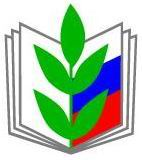 ИНФОРМАЦИОННЫЙ БЮЛЛЕТЕНЬ № 4ЗАМЕЩЕНИЕ ВРЕМЕННО ОТСУТСТВУЮЩИХ РАБОТНИКОВ (Разъяснения о порядке замещения временно отсутствующих работников. Основные нормативные правовые акты, с учетом которых регулируется порядок замещения временно отсутствующих работников)Москва, март 2018 г.ПредисловиеУважаемые коллеги!От руководителей и работников образовательных учреждений, реализующих общеобразовательные программы начального общего, основного общего, среднего общего образования, дошкольные  образовательные программы, образовательные программы среднего профессионального образования, дополнительные образовательные программы, образовательные программы высшего образования и дополнительного профессионального образования поступают обращения по вопросам порядка замещения временно  отсутствующих в связи с болезнью, получением дополнительного профессионального образования и по другим причинам учителей, воспитателей, преподавателей, педагогов дополнительного образования, других педагогических и иных работников образовательных учреждений, а также условий оплаты труда лиц, обеспечивающих их временное замещение.Специалистами аппарата ЦС Профсоюза в целях реализации п. 5.18 плана работы Центрального Совета Общероссийского Профсоюза образования на 1 полугодие 2018 г. в помощь руководителям  образовательных учреждений,  других организаций сферы образования, а также для профсоюзного актива подготовлен Информационный бюллетень № 4, включающий разъяснения о порядке замещения временно отсутствующих работников и основные нормативные правовые акты, с учетом которых регулируется порядок замещения временно отсутствующих работников.Заместитель Председателя Профсоюза                            Т.В. Куприянова __________________________________________________________________Составитель  Информационного бюллетеня: эксперт  отдела по вопросам общего образования аппарата  Профсоюза В.Н. Понкратова С О Д Е Р Ж А Н И ЕРАЗЪЯСНЕНИЯо порядке  замещения временно отсутствующих работниковОбщие положенияВ образовательных учреждениях, реализующих общеобразовательные программы начального общего, основного общего, среднего общего образования, дошкольные образовательные программы,  образовательные программы среднего профессионального образования, дополнительные образовательные программы, образовательные программы высшего образования, дополнительного профессионального образования (далее – образовательные учреждения),  замещение временно отсутствующих  учителей, воспитателей, преподавателей, педагогов дополнительного образования, иных педагогических работников (далее – педагогические работники) может осуществляться другими педагогическими работниками, а также иными категориями работников с их письменного согласия применительно к порядку и условиям, установленным статьями 60.2 и 151 Трудового кодекса Российской Федерации (далее – ТК РФ). Согласно статье 151 ТК РФ при исполнении обязанностей временно отсутствующего работника без освобождения от работы, определенной трудовым договором, работнику производится дополнительная оплата, размер которой устанавливается по соглашению сторон трудового договора с учетом содержания и (или) объема дополнительной работы.Учитывая особенности труда педагогических работников, для которых положениями приказа Министерства образования и науки Российской Федерации от 22 декабря 2014 г. № 1601 установлены нормы часов педагогической работы за ставку заработной платы в неделю (в год), размер дополнительной оплаты за исполнение с письменного согласия обязанностей временно отсутствующего работника без освобождения от работы, определенной трудовым договором, следует определять исходя из размера ставки заработной платы замещающего работника с учетом  фактического объема  дополнительной педагогической, учебной (преподавательской) работы.В отдельных случаях замещение временно отсутствующих  педагогических работников может осуществляться с учетом положений статьи 99 ТК РФ.По соглашению сторон, заключаемому в письменной форме, работник согласно статье 72.2 ТК РФ может быть временно переведен на другую работу у того же работодателя для замещения временно отсутствующего работника, за которым в соответствии с законодательством сохраняется место работы, - до выхода этого работника на работу. Если по окончании срока перевода прежняя работа работнику не предоставлена, а он не потребовал ее предоставления и продолжает работать, то условие соглашения о временном характере перевода утрачивает силу и перевод считается постоянным, а трудовой договор считается заключенным на неопределенный срок.Действовавшее  ранее в ТК РФ положение, в соответствии с которым  работодатель мог без согласия работника на период до 1 месяца «по производственной необходимости» привлекать работника для замещения отсутствующего работника, в настоящее время ограничена только случаями, вызванными чрезвычайными обстоятельствами, исчерпывающий перечень которых указан в части 2 и 3 статьи 72.2 ТК РФ.      II. Особенности замещения временно отсутствующих учителейУроки временно отсутствующих учителей, как правило, должны замещаться учителями той же специальности, которым за дополнительно проведенное с их письменного согласия количество часов занятий по тому же учебному предмету следует производить на условиях почасовой оплаты, размер которой определяется  с учетом квалификации замещающего работника. В том случае, если замещение продолжается непрерывно свыше двух месяцев, то со дня его начала следует осуществлять  уточнение недельного объема учебной нагрузки  путем заключения дополнительного соглашения к трудовому договору и  производить перерасчет месячной оплаты труда учителя с учетом увеличенного объема учебной нагрузки, предусматривая в дополнительном соглашении к трудовому договору, что дополнительный объем учебной нагрузки замещающему учителю устанавливается на период замены временного отсутствующего учителя. Если заранее известно, что замещение учителя будет осуществляться более двух месяцев (к примеру, на период нахождения учителя в отпуске по уходу за ребенком до достижения им возраста 3 лет, на период до приема на работу постоянного учителя в случаях, когда на вакантные часы учебной нагрузки планируется принять другого учителя), оформление дополнительного соглашения к трудовому договору об увеличении объема учебной нагрузки  на период замены  целесообразно осуществлять с первого дня замены без использования почасовой оплаты, т.е. производить оплату труда из установленного замещающему учителю размера ставки заработной платы  пропорционально объему учебной нагрузки, определенному с учетом часов замещения.На период замещения временно отсутствующего учителя  может быть принят другой учитель того же предмета, с которым должен быть заключен срочный трудовой договор на период исполнения обязанностей временно отсутствующего работника.В исключительных случаях, когда учителя  временно заменить учителем того же предмета  невозможно, может иметь место замещение отсутствующего учителя учителем,  преподающим другой предмет, который может пройти с обучающимися  учебную программу по своему предмету несколько вперед, чтобы затем в счет учебных часов по предмету замещавшего педагогического работника отсутствовавший учитель мог восполнить пропущенные учебные занятия.По сложившейся практике, оплату труда указанных учителей при таком замещении целесообразно осуществлять следующим образом:- учитель, замещавший отсутствовавшего  учителя и проходивший с обучающимися учебную программу по своему предмету вперед, дополнительную оплату в этот период не получает, поскольку, когда он передаст вернувшемуся учителю свои учебные часы, за ним будет сохраняться заработная плата, установленная при тарификации;- отсутствовавшему учителю,  который при возвращении будет проводить учебные занятия по своему расписанию и по расписанию учителя, замещавшего его в период отсутствия, кроме заработной платы, установленной при тарификации, должна производиться  из установленного размера ставки заработной платы почасовая оплата за часы занятий, данные сверх фактического объема своей учебной нагрузки, установленного при тарификации.Такой порядок замещения временно отсутствующего учителя позволяет восполнять пропущенную учебную программу, не допуская перегрузки обучающихся.Замещение временно отсутствующих  учителей другими работниками, которые могут вести преподавательскую работу по соответствующему предмету, может осуществляться наряду со своей основной работой, определенной трудовым договором, поскольку в соответствии с подпунктом «ж» пункта 2 постановления Минтруда России от  30 июня 2003 г.  № 41 совместительством не считается и не требует заключения отдельного трудового договора преподавательская работа директоров, их заместителей, руководителей структурных подразделений, педагогических работников, занимающих штатные должности (педагоги-психологи, социальные педагоги,  педагоги-библиотекари, методисты и др.),  библиотекарей, инженеров,  лаборантов, других работников из числа специалистов, административно-хозяйственного и учебно-вспомогательного персонала.Замещение временно отсутствующих учителей, то есть выполнение учебной (преподавательской) работы  наряду с основной работой, оформляется дополнительным соглашением к трудовому договору, заключенному по основной должности, в котором указывается  срок, в течение которого будет выполняться учебная (преподавательская) работа, ее содержание, объем учебной нагрузки и размер оплаты (п.п. 5.3., 5.4. приложения 2 к приказу Минобрнауки России от 22 декабря 2014 г. № 1601). За учебную (преподавательскую) работу, выполняемую по замещению отсутствующего учителя, производится почасовая оплата пропорционально фактически выполненному объему учебной нагрузки. Определение размеров почасовой оплаты указано в разделе VII настоящего разъяснения.Замещение временно отсутствующих учителей у того же работодателя (особенно на длительное время)  может осуществляться путем временного перевода, к примеру, педагога-психолога, социального педагога,  педагога-библиотекаря или другого работника, с его  согласия, на должность учителя  на период  до выхода отсутствовавшего  работника на работу, как это предусмотрено статьей 72.2 ТК РФ.  Если с временно отсутствовавшим учителем трудовые отношения  по каким либо причинам прекращаются, а замещавшему работнику прежняя работа не предоставлена, и он не настаивает на ее предоставлении, продолжая работать учителем, условие соглашения о временном характере перевода утрачивает силу и перевод считается постоянным, т.е. трудовой договор считается заключенным на неопределенный срок.III. Особенности замещения временно отсутствующих преподавателей образовательных учреждений, реализующих образовательные программы среднего профессионального образованияПринимая во внимание, что оплата труда преподавателей образовательных учреждений, реализующих образовательные программы среднего профессионального образования, осуществляется в виде среднемесячной заработной платы, установленной исходя из фактического годового  объема учебной нагрузки, то  за количество часов  преподавательской работы, данное сверх установленного годового объема учебной нагрузки,  в том числе выполненное при замещении временно отсутствовавших преподавателей, дополнительная оплата может производиться по часовым ставкам помесячно или в конце учебного года только после выполнения преподавателем всей годовой учебной нагрузки, установленной при тарификации.В случае если годовой объем учебной нагрузки преподавателей уменьшался (на 1/10 часть - за каждый полный месяц отсутствия на работе, и исходя из количества пропущенных рабочих дней - за неполный месяц) по причине нахождения в  ежегодном и дополнительном отпуске, на учебных сборах, в связи с временной нетрудоспособностью,  командировкой, получением дополнительного профессионального образования и т.п.,  дополнительная оплата    по часовым ставкам за замещение временно отсутствовавших преподавателей осуществляется после выполнения преподавателем годовой уменьшенной по указанным причинам учебной нагрузки.В том случае, если замещение будет продолжаться непрерывно свыше двух месяцев (в том числе в случаях,  когда  об этом заранее известно, к примеру, на период нахождения преподавателя в отпуске по уходу за ребенком до достижения им возраста трех лет), то со дня его начала уточняется годовой объем учебной нагрузки в порядке, предусмотренном для преподавателей, поступивших на работу в течение учебного года, а также производится перерасчет средней месячной оплаты преподавателей.  IV. Особенности замещения временно отсутствующих тренеров-преподавателей, педагогов дополнительного образованияЗамещение временно отсутствующих тренеров-преподавателей и педагогов дополнительного образования может при необходимости  осуществляться при наличии соответствующих специалистов с оплатой их труда на условиях почасовой оплаты, размер которой определяется  с учетом квалификации замещающего работника, применительно к условиям, предусмотренным разделом II настоящих разъяснений  для учителей.Временное отсутствие тренеров-преподавателей и педагогов дополнительного образования может быть вызвано направлением их в служебную командировку с частью  обучающихся для их участия в соревновании, конкурсе или другом мероприятии. За тренерами-преподавателями и педагогами дополнительного образования на этот период сохраняется  средний заработок  и возмещаются  связанные с командировкой  расходы (статья 167 ТК РФ), а в соответствии со статьей 166 ТК РФ они освобождаются от выполнения работы, обусловленной трудовым договором по месту нахождения образовательного учреждения. Из этого следует, что работодатель не вправе требовать от тренеров-преподавателей и педагогов дополнительного образования отработки  пропущенных часов занятий, в том числе в отношении обучающихся, не участвовавших в соревнованиях и других мероприятиях, поскольку в данном случае такая работа для них будет являться дополнительной, соответственно требующей обязательного письменного согласия и дополнительной оплаты. Таким образом, если часы занятий в указанных случаях никем не замещались, а также были пропущены указанными педагогическими работниками по причине их временной нетрудоспособности (статья 183 ТК РФ), направления для повышения квалификации с отрывом от работы (ст. 187 ТК РФ), нахождения в ежегодном и дополнительных отпусках (ст.ст. 114, 119, 173-176, 334 ТК РФ), но  требуется восполнение пропущенной программы за счет выделения дополнительного времени,  то за их проведение с письменного согласия работников  сверх количества часов, установленных при тарификации, педагогическим работникам за дополнительное количество часов учебной (преподавательской) работы должна производиться   соответствующая дополнительная оплата. V. Особенности замещения временно отсутствующих воспитателей  дошкольных группВ образовательных организациях, реализующих дошкольную образовательную программу, режим пребывания в течение дня (в течение недели) детей в группах, как правило, значительно превышает норму часов педагогической работы  в неделю за ставку заработной платы воспитателя, установленную пунктами 2.5-2.7 приложения 1 к приказу Минобрнауки России от 22 декабря 2014 г. № 1601, составляющую в зависимости от особенностей здоровья воспитанников 25, 30 или 36 часов в неделю, из чего следует, что на каждую группу воспитанников может приходиться более одной должности воспитателя, что предполагает работу воспитателей по сменам.Кроме того, с письменного согласия воспитателей может осуществляться их педагогическая работа сверх установленной нормы часов педагогической работы за ставку заработной платы или ниже установленной нормы часов как на постоянной основе, так и в связи с замещением временно отсутствующего воспитателя. Оплата труда  воспитателей сверх установленной за ставку заработной платы нормы часов педагогической работы в неделю, выполняемой ими с письменного согласия на постоянной основе,  осуществляется из размера ставки заработной платы  пропорционально фактически определенному  в неделю объему педагогической работы (п.  4 примечания, предусмотренного в приложении 1 к приказу Минобрнауки России от 22 декабря 2014 г. № 1601).  Оплата труда  воспитателей, замещающих с их письменного согласия временно отсутствующих других воспитателей, то есть выполняющих эту работу в большем  количестве часов по сравнению с количеством часов педагогической работы, выполняемым на постоянной основе, осуществляется также из размеров установленных им  ставок заработной платы  пропорционально выполненному за отсутствующего воспитателя  количеству часов педагогической работы. Иной порядок оплаты труда применяется к случаям, когда работа воспитателей за пределами рабочего времени (смены) с их письменного согласия осуществляется в тот же день по инициативе работодателя  в связи с неявкой сменяющего работника или родителя. Продолжение работы при неявке сменяющего работника, если работа не допускает перерыва, согласно  п. 3 части второй статьи 99 ТК РФ является сверхурочной работой.Сверхурочная работа в соответствии со статьей 149 ТК РФ относится к выполнению работ в условиях, отклоняющихся от нормальных, и компенсируется в порядке, установленном статьей 152 ТК РФ, то есть оплачивается за первые два часа работы не менее чем в полуторном размере, за последующие часы – не менее чем в двойном размере. Работодатель обязан обеспечить точный учет продолжительности сверхурочной работы каждого работника.По желанию работника сверхурочная работа вместо повышенной оплаты может компенсироваться предоставлением дополнительного времени отдыха, но не менее времени, отработанного сверхурочно.Следует также учесть, что в соответствии со статьей 99 ТК РФ работодатель обязан немедленно принять меры по замене сменщика другим работником, поскольку  продолжительность сверхурочной работы  не должна превышать для каждого работника 4 часов в течение двух дней подряд и 120 часов в год. Такой мерой после применения условий сверхурочной работы со стороны работодателя может являться привлечение для замещения временно отсутствующего воспитателя:-  другого воспитателя после перерыва в работе по занимаемой им должности с оплатой труда пропорционально отработанному им количеству часов из размера ставки заработной платы,  предусмотренного системой оплаты труда для воспитателей;- другого педагогического или иного работника для выполнения им педагогической  работы наряду с основной работой в порядке, предусмотренном статьей 60.2 ТК РФ.   VI. Особенности замещения временно отсутствующих музыкальных руководителей дошкольных группВ образовательных организациях, реализующих дошкольную образовательную программу, работа, связанная с музыкальным воспитанием, осуществляется музыкальными руководителями, которым установлена норма часов за ставку заработной платы в неделю, соответствующая 24 часам в неделю.Если образовательным учреждением применяются нормативы по определению численности персонала, занятого обслуживанием дошкольных учреждений (ясли, ясли-сады, детские сады), утвержденные постановлением Минтруда России от 21 апреля 1993 г. № 88, то в соответствии с ними на каждую группу детей должно  предусматриваться по 0,25 единицы должности музыкального руководителя, исходя из чего 1 должность музыкального руководителя устанавливается на каждые 4 группы.Если количество дошкольных групп превышает 4 группы, то при отсутствии другого музыкального руководителя работа сверх установленной нормы часов за ставку заработной платы может с письменного согласия имеющегося музыкального руководителя выполняться как на постоянной основе, так и на условиях замещения временно отсутствующего по различным причинам работника (в том числе в случаях, когда должность вакантна и  на вакантную должность предполагается принять постоянного работника).Оплата труда  музыкальных руководителей, выполняющих с их письменного согласия педагогическую работу  сверх установленной за ставку заработной платы нормы часов педагогической работы на постоянной основе, осуществляется из размера ставки заработной платы  пропорционально фактически определенному  в неделю объему педагогической работы (п.  4 примечания, предусмотренного в приложении 1 к приказу Минобрнауки России от 22 декабря 2014 г. № 1601).При замещении с письменного согласия музыкального руководителя  временно отсутствующего другого музыкального руководителя, т.е. для выполнения такой же педагогической работы сверх установленного ему на постоянной основе фактического объема педагогической работы, оплата его труда осуществляется из установленного ему размера ставки заработной платы  пропорционально фактически выполненному  за временно отсутствующего работника объему педагогической работы.VII. Применение оплаты труда отдельных педагогических работников на условиях почасовой оплаты              Как следует из вышеизложенного, в отдельных случаях оплата труда учителей, преподавателей и некоторых других педагогических работников, для которых установлены нормы часов педагогической или учебной (преподавательской) работы, может осуществляться не на основе ставок заработной платы, а на  условиях почасовой оплаты, которая  применяется при оплате:за часы, выполненные в порядке замещения отсутствующих по болезни или другим причинам учителей, преподавателей, педагогов дополнительного образования, тренеров-преподавателей, продолжавшегося не свыше двух месяцев;за часы педагогической работы, выполненные учителями при работе 
с заочниками и детьми, находящимися на длительном лечении в больнице, сверх объема, установленного им при тарификации;при оплате за педагогическую работу специалистов организаций (в т.ч. из числа работников органов, осуществляющих управление в сфере образования, а также работников методических и учебно-методических кабинетов, центров, иных организаций, осуществляющих обеспечение образовательной деятельности, оценку качества образования), привлекаемых для педагогической работы в образовательные учреждения;при оплате труда за часы педагогической (преподавательской) работы 
в объеме 300 часов в год в другой общеобразовательной организации (в одной или нескольких) сверх учебной нагрузки, выполняемой по совместительству на основе тарификации.При замещении должности учителя, педагога дополнительного образования, преподавателя (за исключением преподавателей учреждений, реализующих образовательные программы среднего профессионального образования) размер оплаты за один час учебной (преподавательской) работы определяется путем деления месячной ставки заработной платы, предусмотренной за установленную норму часов педагогической работы в неделю по замещаемой должности с учетом квалификации замещающего работника,  на среднемесячное количество рабочих часов по замещаемой  должности.Среднемесячное количество рабочих часов определяется путем умножения нормы часов педагогической работы в неделю, установленной за ставку заработной платы педагогического работника, на количество рабочих дней в году по пятидневной рабочей неделе и деления полученного результата на 5 (количество рабочих дней в неделе), а затем на 12 (количество месяцев в году).Часовая ставка при оплате труда преподавателей учреждений, реализующих образовательные программы среднего профессионального образования, определяется путем деления месячной ставки заработной платы, предусмотренной по замещаемой должности,  на среднюю месячную норму учебной нагрузки, составляющую 72 часа.При этом часы учебной нагрузки, выполненные преподавателем сверх установленного ему на начало учебного года фактического годового объема учебной нагрузки (уменьшенного по основаниям, предусмотренным пунктом 4.4 раздела IV приложения 2 к приказу Минобрнауки России от 22 декабря 2014 г. № 1601), оплачиваются дополнительно по часовым ставкам только после выполнения преподавателем всего установленного (уменьшенного) годового объема учебной нагрузки. Оплата производится помесячно или в конце учебного года.Учебная нагрузка, выполненная преподавателем при замещении временно отсутствующих преподавателей, продолжавшемся не свыше двух месяцев, оплачивается дополнительно по часовым ставкам также только после выполнения преподавателем всего установленного (уменьшенного) годового объема учебной нагрузки.VIII. Особенности замещения временно отсутствующих педагогических работников, отнесенных к профессорско-преподавательскому составуЗамещение временно отсутствующих преподавателей, отнесенных к профессорско-преподавательскому составу, осуществляется с учетом положений  статьи 332 ТК РФ.Замещение временно отсутствующих преподавателей в период их болезни, командировки, стажировки, длительного отпуска и в других случаях временного отсутствия, то есть выполнение установленной замещаемым преподавателям учебной нагрузки и иных обязанностей, может осуществляться другими преподавателями с их письменного согласия без освобождения от работы, определенной трудовым договором. Оплата труда за замещение временно отсутствующих преподавателей,  может осуществляться в порядке и на условиях, предусмотренных статьями 60.2 и 151 ТК РФ,  путем заключения  дополнительного соглашения к трудовому договору замещающего работника, в котором определяется размер доплаты с учетом содержания и (или) объема дополнительной работы.Замещение временно отсутствующих преподавателей, отнесенных к профессорско-преподавательскому составу, за которым в соответствии с законодательством сохраняется место работы (должность) (к примеру, в период нахождения в отпуске по уходу за ребенком до достижения им возраста трех лет),  может также осуществляться: путем заключения с другим преподавателем без избрания по конкурсу срочного трудового  договора до выхода этого работника на работу;путем заключения без избрания по конкурсу другого трудового договора на условиях совместительства (внешнего или внутреннего) для выполнения работы в свободное от основной работы время.В соответствии со статьей 284 ТК РФ продолжительность рабочего времени при работе по совместительству не должна превышать четырех часов в день. В дни, когда по основному месту работы работник свободен от исполнения трудовых обязанностей, он может работать по совместительству полный рабочий день (смену). В течение одного месяца (другого учетного периода) продолжительность рабочего времени при работе по совместительству не должна превышать половины месячной нормы рабочего времени (нормы рабочего времени за другой учетный период), установленной для соответствующей категории работников.Следует отметить, что в образовательных организациях, реализующих образовательные программы высшего образования и (или) дополнительного профессионального образования под другим учетным периодом нормы рабочего времени может пониматься семестр, полугодие, учебный год.IX. Замещение временно отсутствующих других педагогических и иных категорий  работниковЗамещение временно отсутствующих других педагогических и иных категорий работников осуществляется в порядке и на условиях, предусмотренных статьями  60.2, 151 или 72.2 ТК РФ.Предусмотренные в указанных статьях ТК РФ порядок и условия  замещения должностей временно отсутствующих работников применяются также при замещении временно отсутствующего руководителя образовательного учреждения штатными заместителями._____________________________________________________Разъяснения подготовлены экспертом отдела по вопросам общего образования аппарата Профсоюза  В.Н. Понкратовой с участием правого отдела.    _______________________________ТРУДОВОЙ КОДЕКС РОССИЙСКОЙ ФЕДЕРАЦИИот 30 декабря 2001 г.  197-ФЗ (в редакции Федерального закона от 30 июня 2006 г.  90-ФЗ с изменениями и дополнениями) (Извлечение)<...>Раздел III.  ТРУДОВОЙ ДОГОВОРГлава 10. Общие положения<...>Статья 60.2. Совмещение профессий (должностей). Расширение зон обслуживания, увеличение объема работы. Исполнение обязанностей временно отсутствующего работника без освобождения от работы, определенной трудовым договором(введена Федеральным законом от 30.06.2006 № 90-ФЗ)С письменного согласия работника ему может быть поручено выполнение в течение установленной продолжительности рабочего дня (смены) наряду с работой, определенной трудовым договором, дополнительной работы по другой или такой же профессии (должности) за дополнительную оплату (статья 151 настоящего Кодекса).Поручаемая работнику дополнительная работа по другой профессии (должности) может осуществляться путем совмещения профессий (должностей). Поручаемая работнику дополнительная работа по такой же профессии (должности) может осуществляться путем расширения зон обслуживания, увеличения объема работ. Для исполнения обязанностей временно отсутствующего работника без освобождения от работы, определенной трудовым договором, работнику может быть поручена дополнительная работа как по другой, так и по такой же профессии (должности).Срок, в течение которого работник будет выполнять дополнительную работу, ее содержание и объем устанавливаются работодателем с письменного согласия работника.Работник имеет право досрочно отказаться от выполнения дополнительной работы, а работодатель - досрочно отменить поручение о ее выполнении, предупредив об этом другую сторону в письменной форме не позднее чем за три рабочих дня.<...>Глава 12. ИЗМЕНЕНИЕ ТРУДОВОГО ДОГОВОРАСтатья 72. Изменение определенных сторонами условий трудового договора(в ред. Федерального закона от 30.06.2006 № 90-ФЗ)Изменение определенных сторонами условий трудового договора, в том числе перевод на другую работу, допускается только по соглашению сторон трудового договора, за исключением случаев, предусмотренных настоящим Кодексом. Соглашение об изменении определенных сторонами условий трудового договора заключается в письменной форме.<...>Статья 72.2. Временный перевод на другую работу(введена Федеральным законом от 30.06.2006 № 90-ФЗ)По соглашению сторон, заключаемому в письменной форме, работник может быть временно переведен на другую работу у того же работодателя на срок до одного года, а в случае, когда такой перевод осуществляется для замещения временно отсутствующего работника, за которым в соответствии с законом сохраняется место работы, - до выхода этого работника на работу. Если по окончании срока перевода прежняя работа работнику не предоставлена, а он не потребовал ее предоставления и продолжает работать, то условие соглашения о временном характере перевода утрачивает силу и перевод считается постоянным.В случае катастрофы природного или техногенного характера, производственной аварии, несчастного случая на производстве, пожара, наводнения, голода, землетрясения, эпидемии или эпизоотии и в любых исключительных случаях, ставящих под угрозу жизнь или нормальные жизненные условия всего населения или его части, работник может быть переведен без его согласия на срок до одного месяца на не обусловленную трудовым договором работу у того же работодателя для предотвращения указанных случаев или устранения их последствий.Перевод работника без его согласия на срок до одного месяца на не обусловленную трудовым договором работу у того же работодателя допускается также в случаях простоя (временной приостановки работы по причинам экономического, технологического, технического или организационного характера), необходимости предотвращения уничтожения или порчи имущества либо замещения временно отсутствующего работника, если простой или необходимость предотвращения уничтожения или порчи имущества либо замещения временно отсутствующего работника вызваны чрезвычайными обстоятельствами, указанными в части второй настоящей статьи. При этом перевод на работу, требующую более низкой квалификации, допускается только с письменного согласия работника.При переводах, осуществляемых в случаях, предусмотренных частями второй и третьей настоящей статьи, оплата труда работника производится по выполняемой работе, но не ниже среднего заработка по прежней работе.<...>Раздел IV.  РАБОЧЕЕ ВРЕМЯГлава 15. Общие положения<...>Статья 97. Работа за пределами установленной продолжительности рабочего времени(в ред. Федерального закона от 30.06.2006  90-ФЗ)Работодатель имеет право в порядке, установленном настоящим Кодексом, привлекать работника к работе за пределами продолжительности рабочего времени, установленной для данного работника в соответствии с настоящим Кодексом, другими федеральными законами и иными нормативными правовыми актами Российской Федерации, коллективным договором, соглашениями, локальными нормативными актами, трудовые договором (далее - установленная для работника продолжительность рабочего времени):для сверхурочной работы (статья 99 настоящего Кодекса);если работник работает на условиях ненормированного рабочего дня (статья 101 настоящего Кодекса).Статья 98. Утратила силу. - Федеральный закон от 30.06.2006  90-ФЗ.Статья 99. Сверхурочная работа(в ред. Федерального закона от 30.06.2006  90-ФЗ)Сверхурочная работа - работа, выполняемая работником по инициативе работодателя за пределами установленной для работника продолжительности рабочего времени: ежедневной работы (смены), а при суммированном учете рабочего времени - сверх нормального числа рабочих часов за учетный период.Привлечение работодателем работника к сверхурочной работе допускается с его письменного согласия в следующих случаях:1) при необходимости выполнить (закончить) начатую работу, которая вследствие непредвиденной задержки по техническим условиям производства не могла быть выполнена (закончена) в течение установленной для работника продолжительности рабочего времени, если невыполнение (незавершение) этой работы может повлечь за собой порчу или гибель имущества работодателя (в том числе имущества третьих лиц, находящегося у работодателя, если работодатель несет ответственность за сохранность этого имущества), государственного или муниципального имущества либо создать угрозу жизни и здоровью людей;2) при производстве временных работ по ремонту и восстановлению механизмов или сооружений в тех случаях, когда их неисправность может стать причиной прекращения работы для значительного числа работников;3) для продолжения работы при неявке сменяющего работника, если работа не допускает перерыва. В этих случаях работодатель обязан немедленно принять меры по замене сменщика другим работником.Привлечение работодателем работника к сверхурочной работе без его согласия допускается в следующих случаях:1) при производстве работ, необходимых для предотвращения катастрофы, производственной аварии либо устранения последствий катастрофы, производственной аварии или стихийного бедствия;2) при производстве общественно необходимых работ по устранению непредвиденных обстоятельств, нарушающих нормальное функционирование централизованных систем горячего водоснабжения, холодного водоснабжения и (или) водоотведения, систем газоснабжения, теплоснабжения, освещения, транспорта, связи;(в ред. Федерального закона от 07.12.2011  417-ФЗ)3) при производстве работ, необходимость которых обусловлена введением чрезвычайного или военного положения, а также неотложных работ в условиях чрезвычайных обстоятельств, то есть в случае бедствия или угрозы бедствия (пожары, наводнения, голод, землетрясения, эпидемии или эпизоотии) и в иных случаях, ставящих под угрозу жизнь или нормальные жизненные условия всего населения или его части.В других случаях привлечение к сверхурочной работе допускается с письменного согласия работника и с учетом мнения выборного органа первичной профсоюзной организации.Не допускается привлечение к сверхурочной работе беременных женщин, работников в возрасте до восемнадцати лет, других категорий работников в соответствии с настоящим Кодексом и иными федеральными законами. Привлечение к сверхурочной работе инвалидов, женщин, имеющих детей в возрасте до трех лет, допускается только с их письменного согласия и при условии, если это не запрещено им по состоянию здоровья в соответствии с медицинским заключением, выданным в порядке, установленном федеральными законами и иными нормативными правовыми актами Российской Федерации. При этом инвалиды, женщины, имеющие детей в возрасте до трех лет, должны быть под роспись ознакомлены со своим правом отказаться от сверхурочной работы.Продолжительность сверхурочной работы не должна превышать для каждого работника 4 часов в течение двух дней подряд и 120 часов в год.Работодатель обязан обеспечить точный учет продолжительности сверхурочной работы каждого работника.Глава 16. Режим рабочего времени<...>Статья 103. Сменная работаСменная работа - работа в две, три или четыре смены - вводится в тех случаях, когда длительность производственного процесса превышает допустимую продолжительность ежедневной работы, а также в целях более эффективного использования оборудования, увеличения объема выпускаемой продукции или оказываемых услуг.При сменной работе каждая группа работников должна производить работу в течение установленной продолжительности рабочего времени в соответствии с графиком сменности.При составлении графиков сменности работодатель учитывает мнение представительного органа работников в порядке, установленном статьей 372 настоящего Кодекса для принятия локальных нормативных актов. Графики сменности, как правило, являются приложением к коллективному договору.(в ред. Федерального закона от 30.06.2006  90-ФЗ)Графики сменности доводятся до сведения работников не позднее чем за один месяц до введения их в действие.Работа в течение двух смен подряд запрещается.<...>Раздел VI. ОПЛАТА И НОРМИРОВАНИЕ ТРУДАГлава 21. Заработная плата <...>Статья 149. Оплата труда в других случаях выполнения работ в условиях, отклоняющихся от нормальных(в ред. Федерального закона от 30.06.2006 № 90-ФЗ)При выполнении работ в условиях, отклоняющихся от нормальных (при выполнении работ различной квалификации, совмещении профессий (должностей), сверхурочной работе, работе в ночное время, выходные и нерабочие праздничные дни и при выполнении работ в других условиях, отклоняющихся от нормальных), работнику производятся соответствующие выплаты, предусмотренные трудовым законодательством и иными нормативными правовыми актами, содержащими нормы трудового права, коллективным договором, соглашениями, локальными нормативными актами, трудовым договором. Размеры выплат, установленные коллективным договором, соглашениями, локальными нормативными актами, трудовым договором, не могут быть ниже установленных трудовым законодательством и иными нормативными правовыми актами, содержащими нормы трудового права.<...>Статья 151. Оплата труда при совмещении профессий (должностей), расширении зон обслуживания, увеличении объема работы или исполнении обязанностей временно отсутствующего работника без освобождения от работы, определенной трудовым договором(в ред. Федерального закона от 30.06.2006 № 90-ФЗ)При совмещении профессий (должностей), расширении зон обслуживания, увеличении объема работы или исполнении обязанностей временно отсутствующего работника без освобождения от работы, определенной трудовым договором, работнику производится доплата.Размер доплаты устанавливается по соглашению сторон трудового договора с учетом содержания и (или) объема дополнительной работы (статья 60.2 настоящего Кодекса).Статья 152. Оплата сверхурочной работы(в ред. Федерального закона от 30.06.2006 № 90-ФЗ)Сверхурочная работа оплачивается за первые два часа работы не менее чем в полуторном размере, за последующие часы - не менее чем в двойном размере. Конкретные размеры оплаты за сверхурочную работу могут определяться коллективным договором, локальным нормативным актом или трудовым договором. По желанию работника сверхурочная работа вместо повышенной оплаты может компенсироваться предоставлением дополнительного времени отдыха, но не менее времени, отработанного сверхурочно.(в ред. Федерального закона от 30.06.2006 № 90-ФЗ)Часть вторая утратила силу. - Федеральный закон от 30.06.2006 № 90-ФЗ.Работа, произведенная сверх нормы рабочего времени в выходные и нерабочие праздничные дни и оплаченная в повышенном размере либо компенсированная предоставлением другого дня отдыха в соответствии со статьей 153 настоящего Кодекса, не учитывается при определении продолжительности сверхурочной работы, подлежащей оплате в повышенном размере в соответствии с частью первой настоящей статьи.(часть третья введена Федеральным законом от 18.06.2017 № 125-ФЗ)<...>Раздел XII. ОСОБЕННОСТИ РЕГУЛИРОВАНИЯ ТРУДАОТДЕЛЬНЫХ КАТЕГОРИЙ РАБОТНИКОВГлава 52. Особенности регулирования трудапедагогических работников<...>Статья 332. Особенности заключения и прекращения трудового договора с работниками организаций, осуществляющих образовательную деятельность по реализации образовательных программ высшего образования и дополнительных профессиональных программ(в ред. Федеральных законов от 02.07.2013 № 185-ФЗ, от 22.12.2014 № 443-ФЗ)(в ред. Федерального закона от 30.06.2006 № 90-ФЗ)Трудовые договоры на замещение должностей педагогических работников, относящихся к профессорско-преподавательскому составу, в организации, осуществляющей образовательную деятельность по реализации образовательных программ высшего образования и дополнительных профессиональных программ, могут заключаться как на неопределенный срок, так и на срок, определенный сторонами трудового договора.(в ред. Федеральных законов от 02.07.2013 № 185-ФЗ, от 22.12.2014 № 443-ФЗ)Заключению трудового договора на замещение должности педагогического работника, относящегося к профессорско-преподавательскому составу, в организации, осуществляющей образовательную деятельность по реализации образовательных программ высшего образования и дополнительных профессиональных программ, а также переводу на такую должность предшествует избрание по конкурсу на замещение соответствующей должности.(часть вторая в ред. Федерального закона от 22.12.2014 № 443-ФЗ)Часть третья утратила силу с 1 января 2015 года. - Федеральный закон от 22.12.2014 № 443-ФЗ.В целях сохранения непрерывности учебного процесса допускается заключение трудового договора на замещение должности педагогического работника, относящегося к профессорско-преподавательскому составу, в организации, осуществляющей образовательную деятельность по реализации образовательных программ высшего образования и дополнительных профессиональных программ, без избрания по конкурсу на замещение соответствующей должности при приеме на работу по совместительству или в создаваемые образовательные организации высшего образования до начала работы ученого совета - на срок не более одного года, а для замещения временно отсутствующего работника, за которым в соответствии с законом сохраняется место работы, - до выхода этого работника на работу.(в ред. Федеральных законов от 02.07.2013 № 185-ФЗ, от 22.12.2014 № 443-ФЗ)Не проводится конкурс на замещение должностей декана факультета и заведующего кафедрой.(часть пятая в ред. Федерального закона от 22.12.2014 № 443-ФЗ)Положение о порядке замещения должностей педагогических работников, относящихся к профессорско-преподавательскому составу, утверждается в порядке, устанавливаемом уполномоченным Правительством Российской Федерации федеральным органом исполнительной власти.(в ред. Федеральных законов от 23.07.2008 № 160-ФЗ, от 22.12.2014 № 443-ФЗ)Часть седьмая утратила силу с 1 января 2015 года. - Федеральный закон от 22.12.2014 № 443-ФЗ.При избрании работника по конкурсу на замещение ранее занимаемой им по срочному трудовому договору должности педагогического работника, относящегося к профессорско-преподавательскому составу, новый трудовой договор может не заключаться. В этом случае действие срочного трудового договора с работником продлевается по соглашению сторон, заключаемому в письменной форме, на определенный срок не более пяти лет или на неопределенный срок.(в ред. Федерального закона от 22.12.2014 № 443-ФЗ)При переводе на должность педагогического работника, относящегося к профессорско-преподавательскому составу, в результате избрания по конкурсу на соответствующую должность срок действия трудового договора с работником может быть изменен по соглашению сторон, заключаемому в письменной форме, на определенный срок не более пяти лет или на неопределенный срок.(в ред. Федерального закона от 22.12.2014 № 443-ФЗ)В целях подтверждения соответствия работника занимаемой им должности педагогического работника, относящегося к профессорско-преподавательскому составу (за исключением работников, трудовой договор с которыми заключен на определенный срок), один раз в пять лет проводится аттестация. Положение о порядке проведения аттестации работников, занимающих должности педагогических работников, относящихся к профессорско-преподавательскому составу, утверждается федеральным органом исполнительной власти, осуществляющим функции по выработке государственной политики и нормативно-правовому регулированию в сфере образования, по согласованию с федеральным органом исполнительной власти, осуществляющим функции по выработке государственной политики и нормативно-правовому регулированию в сфере труда.(часть десятая в ред. Федерального закона от 22.12.2014 № 443-ФЗ)Должности декана факультета и заведующего кафедрой являются выборными. Порядок проведения выборов на указанные должности устанавливается уставами образовательных организаций высшего образования.(в ред. Федерального закона от 02.07.2013 № 185-ФЗ)В государственных и муниципальных образовательных организациях высшего образования должности ректора, проректоров, руководителей филиалов замещаются лицами в возрасте не старше шестидесяти пяти лет независимо от срока действия трудовых договоров. Лица, занимающие указанные должности и достигшие возраста шестидесяти пяти лет, переводятся с их письменного согласия на иные должности, соответствующие их квалификации.(в ред. Федеральных законов от 02.07.2013 № 185-ФЗ, от 22.12.2014 № 443-ФЗ)По представлению ученого совета государственной или муниципальной образовательной организации высшего образования учредитель имеет право продлить срок пребывания ректора в своей должности до достижения им возраста семидесяти лет, если иное не предусмотрено федеральным законом.(в ред. Федеральных законов от 10.11.2009 № 260-ФЗ, от 02.07.2013 № 185-ФЗ)С проректорами образовательной организации высшего образования заключается срочный трудовой договор. Срок окончания срочного трудового договора, заключаемого с проректором, не может превышать срок окончания полномочий ректора.(в ред. Федеральных законов от 10.11.2009 № 260-ФЗ, от 02.07.2013 № 185-ФЗ)По представлению ученого совета государственной или муниципальной образовательной организации высшего образования ректор имеет право продлить срок пребывания в должности проректора, руководителя филиала (института) до достижения ими возраста семидесяти лет.(в ред. Федерального закона от 02.07.2013 № 185-ФЗ)Статья 333. Продолжительность рабочего времени педагогических работниковДля педагогических работников устанавливается сокращенная продолжительность рабочего времени не более 36 часов в неделю.(в ред. Федерального закона от 30.06.2006  90-ФЗ)Часть вторая утратила силу с 1 сентября 2013 года. - Федеральный закон от 02.07.2013  185-ФЗ.В зависимости от должности и (или) специальности педагогических работников с учетом особенностей их труда продолжительность рабочего времени (нормы часов педагогической работы за ставку заработной платы), порядок определения учебной нагрузки, оговариваемой в трудовом договоре, и основания ее изменения, случаи установления верхнего предела учебной нагрузки педагогических работников определяются уполномоченным Правительством Российской Федерации федеральным органом исполнительной власти.(часть третья в ред. Федерального закона от 02.07.2013  185-ФЗ)<...>____________________________Приказ Министерства образования и науки Российской Федерации от 22 декабря 2014 г.   № 1601 «О продолжительности рабочего времени (нормах часов педагогической  работы за ставку заработной платы) педагогических работников и о порядке определения учебной нагрузки педагогических работников, оговариваемой в трудовом договоре» (зарегистрировано Минюстом России 25 февраля 2015 г., регистрационный № 32284) (в ред. приказа Минобрнауки России от 29.06.2016 № 755)В соответствии с частью 3 статьи 333 Трудового кодекса Российской Федерации (Собрание законодательства Российской Федерации, 2002,  1, ст. 3;   30, ст. 3014, ст. 3033; 2003,  27, ст. 2700; 2004,  18, ст. 1690;  35, ст. 3607; 2005,  1, ст. 27;  19, ст. 1752; 2006,  27, ст. 2878;  52, ст. 5498; 2007,  1, ст. 34;  17, ст. 1930;  30, ст. 3808;  41, ст. 4844;  43, ст. 5084;  49, ст. 6070; 2008,  9, ст. 812;  30, ст. 3613, ст. 3616;  52, ст. 6235, ст. 6236; 2009,  1, ст. 17, ст. 21;  19, ст. 2270;  29, ст. 3604;  30, ст. 3732, ст. 3739;  46, ст. 5419;  48, ст. 5717; 2010,  31, ст. 4196;  52, ст. 7002; 2011,  1, ст. 49;  25, ст. 3539;  27, ст. 3880;  30, ст. 4586, ст. 4590, ст. 4591, ст. 4596;  45, ст. 6333, ст. 6335;  48, ст. 6730, ст. 6735;  49, ст. 7015, ст. 7031;  50, ст. 7359; 2012,  10, ст. 1164;  14, ст. 1553;  18, ст. 2127;  31, ст. 4325;  47, ст. 6399;  50, ст. 6954, ст. 6957, ст. 6959;  53, ст. 7605; 2013,  14, ст. 1666, ст. 1668;  19, ст. 2322, ст. 2326, ст. 2329;  23, ст. 2866, ст. 2883;  27, ст. 3449, ст. 3454, ст. 3477;  30, ст. 4037;  48, 6165;  52, ст. 6986; 2014,  14, ст. 1542, ст. 1547, ст. 1548) и подпунктом 5.2.71 Положения о Министерстве образования и науки Российской Федерации, утвержденного постановлением Правительства Российской Федерации от 3 июня 2013 г.  466 (Собрание законодательства Российской Федерации, 2013,  23, ст. 2923;  33, ст. 4386;  37, ст. 4702; 2014,  2, ст. 126;  6, ст. 582;  27, ст. 3776), п р и к а з ы в а ю :1. Установить продолжительность рабочего времени (нормы часов педагогической работы за ставку заработной платы)  педагогических работников согласно приложению  1 к настоящему приказу.2. Утвердить Порядок определения учебной нагрузки педагогических работников, оговариваемой в трудовом договоре (приложение  2).3. Признать утратившим силу приказ Министерства образования и науки Российской Федерации от 24 декабря 2010 г.  2075 «О продолжительности рабочего времени (норме часов педагогической работы за ставку заработной платы) педагогических работников» (зарегистрирован Министерством юстиции Российской Федерации 4 февраля 2011 г., регистрационный  19709).Министр                                                                                              Д.В. ЛивановПриложение  1к приказу Министерства образованияи науки Российской Федерацииот 22 декабря  2014 г.   № 1601ПРОДОЛЖИТЕЛЬНОСТЬ  рабочего времени (нормы часов педагогической работы за ставку заработной платы) педагогических работников1. Продолжительность рабочего времени (нормы часов педагогической работы за ставку заработной платы) для педагогических работников устанавливается исходя из сокращенной продолжительности рабочего времени не более 36 часов в неделю. 2. В зависимости от должности и (или) специальности педагогическим работникам устанавливается следующая продолжительность рабочего времени или нормы часов педагогической работы за ставку заработной платы. 2.1. Продолжительность рабочего времени 36 часов в неделю устанавливается: педагогическим работникам, отнесенным к профессорско-преподавательскому составу;старшим воспитателям организаций, осуществляющих образовательную деятельность по образовательным программам дошкольного образования и дополнительным общеобразовательным программам, и домов ребенка, осуществляющих образовательную деятельность в качестве дополнительного вида деятельности; педагогам-психологам; социальным педагогам; педагогам-организаторам;  мастерам производственного обучения;старшим вожатым;инструкторам по труду;педагогам-библиотекарям;методистам и старшим методистам организаций, осуществляющих образовательную деятельность; тьюторам организаций, осуществляющих образовательную деятельность, за исключением организаций, осуществляющих образовательную деятельность по образовательным программам высшего образования; руководителям физического воспитания организаций, осуществляющих образовательную деятельность по образовательным программам среднего профессионального образования;  преподавателям-организаторам основ безопасности жизнедеятельности; инструкторам-методистам, старшим инструкторам-методистам организаций, осуществляющих образовательную деятельность.2.2. Продолжительность рабочего времени 30 часов в неделю устанавливается старшим воспитателям (за исключением старших воспитателей, указанных в пункте 2.1 настоящего Приложения). 2.3. Норма часов педагогической работы 20 часов в неделю за ставку заработной платы устанавливается:учителям-дефектологам;учителям-логопедам.2.4. Норма часов педагогической работы 24 часа в неделю за ставку заработной платы устанавливается: музыкальным руководителям;концертмейстерам. 2.5. Норма часов педагогической работы 25 часов в неделю за ставку заработной платы устанавливается воспитателям, непосредственно осуществляющим обучение, воспитание, присмотр и уход за обучающимися (воспитанниками) с ограниченными возможностями здоровья. 2.6. Норма часов педагогической работы 30 часов в неделю за ставку заработной платы устанавливается: инструкторам по физической культуре; воспитателям организаций, осуществляющих образовательную деятельность по основным общеобразовательным программам, в которых созданы условия для проживания воспитанников в интернате, а также для осуществления присмотра и ухода за детьми в группах продленного дня, организаций для детей-сирот и детей, оставшихся без попечения родителей, организаций (групп), в том числе санаторных, для обучающихся (воспитанников) с туберкулезной интоксикацией, медицинских организаций, организаций социального обслуживания, осуществляющих образовательную деятельность в качестве дополнительного вида деятельности (далее – медицинские организации и организации социального обслуживания), (за исключением воспитателей, предусмотренных в пунктах 2.5 и 2.7 настоящего Приложения). 2.7. Норма часов педагогической работы 36 часов в неделю за ставку заработной платы устанавливается воспитателям организаций, осуществляющих образовательную деятельность по дополнительным общеобразовательным программам, образовательным программам дошкольного образования, образовательным программам среднего профессионального образования, а также осуществляющих присмотр и уход за детьми (за исключением воспитателей, для которых нормы часов педагогической работы за ставку заработной платы предусмотрены пунктами 2.5 и 2.6 настоящего Приложения).2.8. За норму часов педагогической работы за ставку заработной платы педагогических работников, перечисленных в подпунктах 2.8.1 и 2.8.2 настоящего пункта, принимается норма часов учебной (преподавательской) работы, являющаяся нормируемой частью их педагогической работы (далее – норма часов учебной (преподавательской) работы). 2.8.1. Норма часов учебной (преподавательской) работы 18 часов в неделю за ставку заработной платы устанавливается: учителям организаций, осуществляющих образовательную деятельность по основным общеобразовательным программам (в том числе адаптированным);преподавателям организаций, осуществляющих образовательную деятельность по дополнительным общеобразовательным программам в области искусств, физической культуры и спорта; педагогам дополнительного образования и старшим педагогам дополнительного образования; тренерам-преподавателям и старшим тренерам-преподавателям организаций, осуществляющих образовательную деятельность по образовательным программам в области физической культуры и спорта; логопедам медицинских организаций и организаций социального обслуживания;учителям иностранного языка дошкольных образовательных организаций; преподавателям организаций, осуществляющих образовательную деятельность по образовательным программам среднего профессионального образования педагогической направленности (за исключением преподавателей указанных организаций, применяющих норму часов учебной (преподавательской) работы 720 часов в год за ставку заработной платы). 2.8.2. Норма часов учебной (преподавательской) работы 720 часов в год за ставку заработной платы устанавливается преподавателям организаций, осуществляющих образовательную деятельность по образовательным программам среднего профессионального образования, в том числе интегрированным образовательным программам в области искусств (за исключением преподавателей, указанных в подпункте 2.8.1 настоящего пункта), и по основным программам профессионального обучения. Примечания: 1. В зависимости от занимаемой должности в рабочее время педагогических работников включается учебная (преподавательская) и воспитательная работа, в том числе практическая подготовка обучающихся, индивидуальная работа с обучающимися, научная, творческая и исследовательская работа, а также другая педагогическая работа, предусмотренная трудовыми (должностными) обязанностями и (или) индивидуальным планом, - методическая, подготовительная, организационная, диагностическая, работа по ведению мониторинга, работа, предусмотренная планами воспитательных, физкультурно-оздоровительных, спортивных, творческих и иных мероприятий, проводимых с обучающимися. 2. Нормы часов педагогической работы за ставку заработной платы педагогических работников, предусмотренные пунктами 2.3 - 2.7 настоящего Приложения, устанавливаются в астрономических часах. Нормы часов учебной (преподавательской) работы, предусмотренные пунктом 2.8 настоящего Приложения, устанавливаются в астрономических часах, включая короткие перерывы (перемены), динамическую паузу.3. Нормы часов педагогической работы за ставку заработной платы, предусмотренные пунктами 2.5 - 2.7 настоящего Приложения, и нормы часов учебной (преподавательской) работы, предусмотренные пунктом 2.8 настоящего Приложения, являются расчетными величинами для исчисления педагогическим работникам заработной платы за месяц с учетом установленного организацией, осуществляющей образовательную деятельность, объема педагогической работы или учебной (преподавательской) работы  в неделю (в год). 4. За педагогическую работу или учебную (преподавательскую) работу, выполняемую педагогическим работником с его письменного согласия сверх установленной нормы часов за ставку заработной платы либо ниже установленной нормы часов за ставку заработной платы оплата производится  из установленного размера ставки заработной платы  пропорционально фактически определенному  объему педагогической работы или учебной (преподавательской) работы, за исключением случаев выплаты ставок заработной платы в полном размере, гарантируемых согласно пункту  2.2 приложения 2 к настоящему приказу учителям, которым не может быть обеспечена учебная нагрузка в объеме, соответствующем норме часов учебной (преподавательской) работы, установленной за ставку заработной платы в неделю. Приложение  2   Утвержденприказом Министерства образованияи науки Российской Федерацииот 22 декабря 2014 г.   № 1601ПОРЯДОКопределения учебной нагрузки педагогических работников, оговариваемой в трудовом договореI. Общие положения1.1. Порядок определения учебной нагрузки педагогических работников, оговариваемой в трудовом договоре (далее – Порядок), определяет правила определения учебной нагрузки педагогических работников, оговариваемой в трудовом договоре, основания ее изменения, случаи установления верхнего предела учебной нагрузки в зависимости от должности и (или) специальности педагогических работников с учетом особенностей их труда. 1.2. При определении учебной нагрузки педагогических работников устанавливается ее объем по выполнению учебной (преподавательской) работы во взаимодействии с обучающимися по видам учебной деятельности, установленным учебным планом (индивидуальным учебным планом), текущему контролю успеваемости, промежуточной и итоговой аттестации обучающихся. 1.3. Объем учебной нагрузки педагогических работников, выполняющих учебную (преподавательскую) работу, определяется ежегодно на начало учебного года (тренировочного периода, спортивного сезона) и устанавливается локальным нормативным актом организации, осуществляющей образовательную деятельность. 1.4. Объем учебной нагрузки, установленный педагогическому работнику, оговаривается в трудовом договоре, заключаемом педагогическим работником с организацией, осуществляющей образовательную деятельность. 1.5. Объем учебной нагрузки педагогических работников (за исключением педагогических работников, замещающих должности профессорско-преподавательского состава), установленный на начало учебного года (тренировочного периода, спортивного сезона), не может быть изменен в текущем учебном году (тренировочном периоде, спортивном сезоне) по инициативе работодателя за исключением изменения объема учебной нагрузки педагогических работников, указанных в подпункте 2.8.1 приложения  1 к настоящему приказу, в сторону ее снижения, связанного с уменьшением количества часов по учебным планам, учебным графикам, сокращением количества обучающихся, занимающихся, групп, сокращением количества классов (классов-комплектов). 1.6. Объем учебной нагрузки педагогических работников (за исключением педагогических работников, замещающих должности профессорско-преподавательского состава), установленный в текущем учебном году (тренировочном периоде, спортивном сезоне), не может быть изменен по инициативе работодателя на следующий учебный год (тренировочный период, спортивный сезон) за исключением случаев изменения учебной нагрузки педагогических работников, указанных в пункте 2.8 приложения  1 к настоящему приказу, в сторону ее снижения, связанного с уменьшением количества часов по учебным планам, учебным графикам, сокращением количества обучающихся, занимающихся, групп, сокращением количества классов (классов-комплектов).1.7. Временное или постоянное изменение (увеличение или снижение) объема учебной нагрузки педагогических работников по сравнению с учебной нагрузкой, оговоренной в трудовом договоре, допускается только по соглашению сторон трудового договора, заключаемого в письменной форме, за исключением изменения объема учебной нагрузки педагогических работников в сторону его снижения, предусмотренного пунктами 1.5 и 1.6 настоящего Порядка. 1.8. Об изменениях объема учебной нагрузки (увеличение или снижение), а также о причинах, вызвавших необходимость таких изменений, работодатель обязан 
уведомить педагогических работников в письменной форме не позднее, чем за два месяца до осуществления предполагаемых изменений, за исключением случаев, когда изменение объема учебной нагрузки осуществляется по соглашению сторон трудового договора. 1.9. Локальные нормативные акты организаций, осуществляющих образовательную деятельность, по вопросам определения учебной нагрузки педагогических работников, осуществляющих учебную (преподавательскую) работу, а также ее изменения принимаются с учетом мнения выборного органа первичной профсоюзной организации или иного представительного органа работников  (при наличии такого представительного органа).II. Определение учебной нагрузки учителей и преподавателей, для которых норма часов преподавательской работы составляет 18 часов в неделю за ставку заработной платы, основания ее изменения 2.1. Учебная нагрузка учителей и преподавателей определяется с учетом количества часов по учебным планам, рабочим программам учебных предметов, образовательным программам, кадрового обеспечения организации, осуществляющей образовательную деятельность. 2.2. Выплата ставки заработной платы в полном размере при условии догрузки до установленной нормы часов другой педагогической работой гарантируется следующим учителям, которым не может быть обеспечена учебная нагрузка в объеме, соответствующем норме часов учебной (преподавательской) работы, установленной за ставку заработной платы в неделю: 1-4 классов при передаче преподавания уроков иностранного языка, музыки, изобразительного искусства и физической культуры учителям-специалистам; 1-4 классов, не имеющим необходимой подготовки для ведения уроков русского языка, организаций, осуществляющих образовательную деятельность по образовательным программам начального общего образования с родным (нерусским) языком обучения, расположенных в сельских населенных пунктах; русского языка организаций, осуществляющих образовательную деятельность по образовательным программам начального общего образования с родным (нерусским) языком обучения, расположенных в сельских населенных пунктах; физической культуры организаций, осуществляющих образовательную деятельность по общеобразовательным программам, расположенных в сельских населенных пунктах;иностранного языка организаций, осуществляющих образовательную деятельность по общеобразовательным программам, расположенных в поселках лесозаготовительных и сплавных предприятий и химлесхозов. 2.3. При определении учебной нагрузки на новый учебный год учителям и преподавателям, для которых организация, осуществляющая образовательную деятельность, является основным местом работы, сохраняется ее объем и обеспечивается преемственность преподавания учебных предметов, курсов, дисциплин (модулей) в классах (классах-комплектах), группах, за исключением случаев, предусмотренных пунктом 1.7 настоящего Порядка. Сохранение объема учебной нагрузки и преемственность преподавания учебных предметов, курсов, дисциплин (модулей) у учителей и преподавателей выпускных классов, групп обеспечивается путем предоставления им учебной нагрузки в классах (классах-комплектах), группах, в которых впервые начинается изучение преподаваемых этими учителями и преподавателями учебных предметов, курсов, дисциплин (модулей).2.4. Учителям, а также преподавателям организаций, осуществляющих образовательную деятельность по образовательным программам среднего профессионального образования педагогической направленности, применяющих норму часов учебной (преподавательской) работы 18 часов в неделю за ставку заработной платы, у которых по независящим от них причинам в течение учебного года учебная нагрузка снижается по сравнению с учебной нагрузкой, установленной на начало учебного года, по истечении срока уведомления о ее снижении, предусмотренного пунктом 1.8 настоящего Порядка,  до конца учебного года, а также в период каникул, не совпадающий с ежегодным основным удлиненным оплачиваемым отпуском и ежегодным дополнительным оплачиваемым отпуском, выплачивается: заработная плата за фактически оставшееся количество часов учебой (преподавательской) работы, если оно превышает норму часов учебной (преподавательской) работы в неделю, установленную за ставку заработной платы; заработная плата в размере месячной ставки, если объем учебной нагрузки до ее уменьшения соответствовал норме часов учебной (преподавательской) работы в неделю, установленной за ставку заработной платы, и если их невозможно догрузить другой педагогической работой;заработная плата, установленная до уменьшения учебной нагрузки, если она была установлена ниже нормы часов учебной (преподавательской) работы в неделю, установленной за ставку заработной платы, и если их невозможно догрузить другой педагогической работой.2.5. При возложении на учителей организаций, реализующих основные общеобразовательные программы, для которых указанные организации являются основным местом работы, обязанностей по обучению на дому детей, которые по состоянию здоровья не могут посещать такие организации, количество часов, установленное для обучения таких детей, включается в учебную нагрузку учителей. 2.6. Наступление каникул для обучающихся, в том числе обучающихся на дому, не является основанием для уменьшения учителям учебной нагрузки и заработной платы, в том числе в случаях, когда заключение медицинской организации, являющее основанием для организации обучения на дому, действительно только до окончания учебного года.  2.7. Учебная нагрузка, выполненная в порядке замещения временно отсутствующих по болезни и другим причинам учителей и преподавателей, оплачивается дополнительно. III. Определение учебной нагрузки педагогов дополнительного образования, старших педагогов дополнительного образования и учебной (тренировочной) нагрузки тренеров-преподавателей, старших тренеров-преподавателей, основания ее изменения 3.1. Определение учебной нагрузки педагогов дополнительного образования, старших педагогов дополнительного образования и учебной (тренировочной) нагрузки тренеров-преподавателей, старших тренеров-преподавателей, а также ее изменение осуществляются с учетом особенностей реализации дополнительных общеобразовательных программ в области искусств, физической культуры и спорта, программ спортивной подготовки в соответствии с пунктами 2.1, 2.2, 2.4 – 2.6 настоящего Порядка. IV. Определение учебной нагрузки преподавателей организаций, осуществляющих образовательную деятельность по образовательным программам среднего профессионального образования, норма часов учебной (преподавательской) работы за ставку заработной платы которых составляет 720 часов в год, основания ее изменения 4.1. Преподавателям организаций, осуществляющих образовательную деятельность по образовательным программам среднего профессионального образования, норма часов учебной (преподавательской) работы за ставку заработной платы которых составляет 720 часов в год, определяется объем годовой учебной нагрузки из расчета на 10 учебных месяцев. Учебная нагрузка на выходные и нерабочие праздничные дни не планируется. 4.2. Преподавателям, находящимся в ежегодном основном удлиненном  
оплачиваемом отпуске и (или) ежегодном дополнительном оплачиваемом 
отпуске после начала учебного года, учебная нагрузка определяется из расчета ее объема на полный учебный год с последующим применением условий ее уменьшения, предусмотренных пунктом 4.4 настоящего Порядка.4.3. Преподавателям, принятым на работу в течение учебного года, объем годовой учебной нагрузки определяется на количество оставшихся до конца учебного года полных месяцев. 4.4. В случае, когда учебная нагрузка в определенном на начало учебного года  годовом объеме не может быть выполнена преподавателем в связи с нахождением в ежегодном основном удлиненном оплачиваемом отпуске или в ежегодном дополнительном оплачиваемом отпуске, на учебных сборах, в командировке, в связи с временной нетрудоспособностью, определенный ему объем годовой учебной нагрузки подлежит уменьшению на 1/10 часть за каждый полный месяц отсутствия на работе и исходя из количества пропущенных рабочих дней за неполный месяц.4.5. В случае фактического выполнения преподавателем учебной (преподавательской) работы в день выдачи листка нетрудоспособности, в день отъезда в служебную командировку и день возращения из служебной командировки уменьшение учебной нагрузки не производится.4.6. Средняя месячная заработная плата выплачивается ежемесячно независимо от объема учебной нагрузки, выполняемого преподавателями в каждом месяце учебного года, а также в период каникул, не совпадающий с ежегодным основным удлиненным оплачиваемым отпуском и ежегодным дополнительным оплачиваемым отпуском. 4.7. Преподавателям организаций, осуществляющих образовательную деятельность по образовательным программам среднего профессионального образования, применяющих норму часов учебной (преподавательской) работы 720 часов в год за ставку заработной платы, у которых по независящим от них причинам в течение учебного года учебная нагрузка уменьшается по сравнению с учебной нагрузкой, установленной на начало учебного года, либо уменьшенной по основаниям, предусмотренным пунктом 4.4 настоящего Порядка, до конца учебного года, а также в период каникул, не совпадающий с ежегодным основным удлиненным оплачиваемым отпуском и ежегодным дополнительным оплачиваемым отпуском, выплачивается заработная плата в размере, установленном в начале учебного года.V. Особенности определения учебной нагрузки педагогических работников, находящихся в отпуске по уходу за ребенком до достижения им возраста трех лет, а также лицам, замещающим должности педагогических работников на определенный срок, по совместительству либо выполняющим иную работу наряду с работой, определенной трудовым договором5.1. Определение учебной нагрузки учителей, преподавателей, педагогов дополнительного образования, старших педагогов дополнительного образования, тренеров-преподавателей, старших тренеров-преподавателей, находящихся в отпуске по уходу за ребенком до достижения им возраста трех лет, осуществляется в соответствии с главами I - IV настоящего Порядка соответственно, и распределяется на указанный период между другими педагогическими работниками. 5.2. Определение учебной нагрузки педагогических работников на определенный срок осуществляется для выполнения учебной нагрузки на период замещения временно отсутствующих педагогических работников, а также на период временного замещения вакантной должности до приема на работу постоянного работника. 5.3. Определение и изменение учебной нагрузки лиц, замещающих должности педагогических работников по совместительству, а также путем замещения таких должностей наряду с работой, определенной трудовым договором (в том числе руководителями организаций, осуществляющих образовательную деятельность, их заместителями, другими работниками наряду со своей основной работой), осуществляется в соответствии с главами  I - IV и VI  настоящего Порядка. 5.4. Определение учебной нагрузки лицам, замещающим должности педагогических работников наряду с работой, определенной трудовым договором, осуществляется путем заключения дополнительного соглашения к трудовому договору, в котором указывается срок, в течение которого будет выполняться учебная (преподавательская) работа, ее содержание, объем учебной нагрузки и размер оплаты.VI. Определение учебной нагрузки педагогических работников, отнесенных к профессорско-преподавательскому составу, и основания ее изменения6.1. Для определения учебной нагрузки педагогических работников, замещающих должности профессорско-преподавательского состава (далее – педагогические работники), ежегодно на начало учебного года по структурным подразделениям организации, осуществляющей образовательную деятельность по образовательным программам высшего образования, дополнительным профессиональным программам (далее в данной главе – организация), с учетом обеспечиваемых ими направлений подготовки локальным нормативным актом организации устанавливается средний объем учебной нагрузки, а также ее верхние пределы дифференцированно по должностям профессорско-преподавательского состава. 6.2. Учебная нагрузка каждого педагогического работника определяется в зависимости от занимаемой им должности, уровня квалификации и не может превышать верхних пределов, устанавливаемых по должностям профессорско-преподавательского состава в порядке, установленном пунктом 6.1 настоящего Порядка. 6.3. Учебная нагрузка педагогических работников включает в себя контактную работу обучающихся с преподавателем в видах учебной деятельности, установленных пунктом 54 Порядка организации и осуществления образовательной деятельности по образовательным программам высшего образования - программам бакалавриата, программам специалитета, программам магистратуры, утвержденного приказом Министерства образования и науки Российской Федерации от 19 декабря 2013 г.  1367 (зарегистрирован Министерством юстиции Российской Федерации 24 февраля 2014 г., регистрационный  31402) (далее – Порядок, утвержденный приказом  1367), пунктом 7 Порядка организации и осуществления образовательной деятельности по образовательным программам высшего образования - программам ординатуры, утвержденного приказом Министерства образования и науки Российской Федерации от 19 ноября 2013 г.  1258 (зарегистрирован Министерством юстиции Российской Федерации 28  января 2014 г., регистрационный   31136) (далее – Порядок, утвержденный приказом  1258), пунктом 9 Порядка организации и осуществления образовательной деятельности по образовательным программам высшего образования - программам подготовки научно-педагогических кадров в аспирантуре (адъюнктуре), утвержденного приказом Министерства образования и науки Российской Федерации от 19 ноября 2013 г.  1259 (зарегистрирован Министерством юстиции Российской Федерации 28 января 2014 г., регистрационный   31137) (далее – Порядок, утвержденный приказом  1259), пунктом 17 Порядка организации и осуществления образовательной деятельности по дополнительным профессиональным программам, утвержденного приказом Министерства образования и науки Российской Федерации от 1 июля 2013 г.  499 (зарегистрирован Министерством юстиции Российской Федерации 20 августа 2013 г., регистрационный   29444), с изменениями, внесенными приказом Министерства образования и науки Российской Федерации от 15 ноября 2013 г.  1244 (зарегистрирован Министерством юстиции Российской Федерации 14 января 2014 г., регистрационный  31014).6.4. Нормы времени по видам учебной деятельности, предусмотренным пунктом 6.3 настоящего Порядка, включаемых в учебную нагрузку педагогических работников, самостоятельно определяются организацией и утверждаются ее локальным нормативным актом. Нормы времени по видам учебной деятельности, включаемым в учебную нагрузку педагогических работников при реализации образовательных программ в области подготовки кадров в интересах обороны и безопасности государства, обеспечения законности и правопорядка в федеральных государственных организациях, находящихся в ведении федеральных государственных органов, указанных в части 1 статьи 81 Федерального закона от 29 декабря 2012 г. «Об образовании в Российской Федерации», устанавливаются локальным нормативным актом организации по согласованию с соответствующим федеральным государственным органом.За единицу времени принимается академический или астрономический час согласно установленной величине зачетной единицы, используемой при реализации образовательных программ, в соответствии с пунктом 28 Порядка, утвержденного приказом  1367, пунктом 17 Порядка, утвержденного приказом  1258, пунктом 18 Порядка, утвержденного приказом  1259.6.5. Соотношение учебной нагрузки педагогических работников, установленной на учебный год, и другой деятельности, предусмотренной должностными обязанностями и (или) индивидуальным планом (научной, творческой, исследовательской, методической, подготовительной, организационной, диагностической, лечебной, экспертной, иной, в том числе связанной с повышением своего профессионального уровня), в пределах установленной продолжительности рабочего времени, определяется локальным нормативным актом организации в зависимости от занимаемой должности работника. VII. Установление верхнего предела учебной нагрузки педагогических работников7.1. В зависимости от занимаемой должности учебная нагрузка педагогических работников ограничивается верхним пределом в следующих случаях: 7.1.1. В организациях, осуществляющих образовательную деятельность по образовательным программам среднего профессионального образования, преподавателям, норма часов учебной (преподавательской) работы за ставку заработной платы которых составляет 720 часов в год, верхний предел учебной нагрузки устанавливается в объеме, не  превышающем 1440 часов в учебном году;7.1.2. В организациях, осуществляющих образовательную деятельность по образовательным программам высшего образования, верхний предел учебной нагрузки, определяемый по должностям профессорско-преподавательского состава в порядке, предусмотренном пунктом 6.1 настоящего Порядка, устанавливается в объеме, не превышающем 900 часов в учебном году; 7.1.3. В организациях, осуществляющих образовательную деятельность по дополнительным профессиональным программам, верхний предел учебной нагрузки, определяемый по должностям профессорско-преподавательского состава в порядке, предусмотренном пунктом 6.1 настоящего Порядка, устанавливается в объеме, не превышающем 800 часов в учебном году. 7.2. Объем учебной нагрузки при работе по совместительству у того же и (или) у другого работодателя на должностях профессорско-преподавательского состава не должен превышать половины от верхнего предела учебной нагрузки, определяемого по должностям профессорско-преподавательского состава в порядке, предусмотренном пунктом 6.1 настоящего Порядка.________________________________Приказ Министерства образования и науки Российской Федерации от 11 мая 2016 г.  536 «Об утверждении Особенностей режима рабочего времени и времени отдыха педагогических и иных работников организаций, осуществляющих образовательную деятельность»В соответствии со статьёй 100 Трудового кодекса Российской Федерации (Собрание законодательства Российской Федерации, 2002,  1, ст. 3;  19, ст. 3;  30, ст. 3014, ст. 3033; 2003,  27, ст. 2700; 2004,  18, ст. 1690;  35, ст. 3607; 2005,  1, ст. 27;  19, ст. 1752;  2006,   27, ст. 2878;  52,  ст. 5498; 2007,  1, ст. 34;  17, ст. 1930;  30, ст. 3808;  41, ст. 4844;  43, ст. 5084;  49, ст. 6070; 2008,  9, ст. 812;  30, ст. 3613, ст. 3616;  52, ст. 6235, ст. 6236; 2009,  1, ст. 17, ст. 21;  19, ст. 2270;  29, ст. 3604;  30, ст. 3732, ст. 3739;  46, ст. 5419;  48, ст. 5717; 2010,  31, ст. 4196;  52, ст. 7002; 2011,  1, ст. 49;  25, ст. 3539;  27, ст. 3880;  30, ст. 4586, ст. 4590, ст. 4591, ст. 4596;  45, ст. 6333, ст. 6335;  48, ст. 6730,  ст. 6735;   49,  ст. 7015, ст. 7031;  50,  ст. 7359;  2012,   10, ст. 1164;  14,   ст. 1553;   18,  ст. 2127;   31,  ст. 4325;   47,  ст. 6399;   50,  ст. 6954, ст. 6957,  ст. 6959;   53,  ст. 7605; 2013,   14, ст. 1666,  ст. 1668;   19, ст. 2322, ст. 2326, ст. 2329;  23, ст. 2866, ст. 2883;  27, ст. 3449, ст. 3454, ст. 3477;  30, ст. 4037;  48, 6165;  52, ст. 6986; 2014,  14, ст. 1542, ст. 1547, ст. 1548;  26, ст. 3405;  30, ст. 4217;  45, ст. 6143;  48, ст.6639;  49, ст.6918;  52, ст. 7543, ст. 7554; 2015,  1, ст. 10, ст. 42, ст. 72;  14, ст. 2022;  24, ст. 3379;  27, ст. 3991, ст. 3992;  29, ст. 4356, ст. 4359, ст. 4363, ст. 4368;  41, ст. 5639; 2016,  1, ст. 11, ст. 54), постановлением Правительства Российской Федерации от 10 декабря 2002 г.  877 «Об особенностях режима рабочего времени и времени отдыха отдельных категорий работников, имеющих особый характер работы» (Собрание законодательства Российской Федерации,2002,  50, ст. 4952; 2005,  7, ст. 560; 2012,  37, ст. 5002), частью 7 статьи 47 Федерального закона от 29 декабря 2012 г.  273-ФЗ «Об образовании в Российской Федерации» (Собрание законодательства Российской Федерации, 2012,  53, ст. 7598; 2013,  19, ст. 2326;  23, ст. 2878;  27, ст. 3462,  30, ст. 4036,  48,  ст. 6165;  2014,   6,  ст. 562,ст. 566;  19, ст. 2289;  22, ст. 2769;  23, ст.2930, ст. 2933;  26, ст. 3388;  30, ст. 4217, ст. 4257, ст. 4263; 2015,  1, ст. 42, ст. 53, ст.72;  14, ст. 2008;  27, ст. 3951, ст. 3989;  29, ст. 4339, ст. 4364;  51, ст. 7241; 2016,  1, ст. 8, ст. 9, ст. 24, ст. 78;  10, ст. 1320) и подпунктом 5.2.27 Положения о Министерстве образования и науки Российской Федерации, утверждённого постановлением Правительства Российской Федерации от 3 июня 2013 г.  466 (Собрание законодательства Российской Федерации, 2013,  23, ст. 2923;  33,ст. 4386;  37, ст. 4702;  2014,  2, ст. 126;  6, ст. 582; 27, ст. 3776; 2015,  26, ст. 3898;  43, ст. 5976; 2016,  2, ст. 325;  8, ст. 1121), п р и к а з ы в а ю:1. Утвердить согласованные с Министерством труда и социальной защиты Российской Федерации, Министерством здравоохранения Российской Федерации прилагаемые Особенности режима рабочего времени и времени отдыха педагогических и иных работников организаций, осуществляющих образовательную деятельность. 2. Признать утратившим силу приказ Министерства образования и науки Российской Федерации от 27 марта 2006 г.  69 «Об особенностях режима рабочего времени и времени отдыха педагогических и других работников образовательных учреждений» (зарегистрирован Министерством юстиции Российской Федерации  26 июля 2006 г., регистрационный  8110).Министр                                                                                       Д.В. ЛивановЗарегистрировано Министерством юстиции Российской Федерации 1 июня 2016 г., регистрационный   42388ПриложениеУтвержденыприказом Министерства образования и науки Российской Федерации от «11» мая 2016 г.  № 536ОСОБЕННОСТИрежима рабочего времени и времени отдыха педагогических и иных работников организаций, осуществляющих образовательную деятельностьI. Общие положения1.1. Особенности режима рабочего времени и времени отдыха педагогических и иных работников организаций, осуществляющих образовательную деятельность, устанавливают правила регулирования режима рабочего времени и времени отдыха педагогических работников, замещающих должности, поименованные в номенклатуре должностей педагогических работников организаций, осуществляющих образовательную деятельность, должностей руководителей образовательных организаций, утверждённой постановлением Правительства Российской Федерации от 8 августа 2013 г.  678 (Собрание законодательства Российской Федерации, 2013,  33, ст. 4381) (далее соответственно – номенклатура должностей, педагогические работники, организации), и иных работников организаций (далее – иные работники).1.2. Режим рабочего времени и времени отдыха педагогических работников и иных работников организации устанавливается правилами внутреннего трудового распорядка в соответствии с трудовым законодательством, иными нормативными правовыми актами, содержащими нормы трудового права, коллективным договором, настоящими Особенностями с учётом:а) режима деятельности организации, связанного с круглосуточным пребыванием обучающихся, пребыванием их в течение определённого времени, сезона, сменностью учебных, тренировочных занятий и другими особенностями работы организации;б) продолжительности рабочего времени или норм часов педагогической работы за ставку заработной платы, устанавливаемых педагогическим работникам в соответствии с приказом Министерства образования и науки Российской Федерации от 22 декабря 2014 г.   № 1601 «О продолжительности рабочего времени (нормах часов педагогической работы за ставку заработной платы) педагогических работников и о порядке определения учебной нагрузки педагогических работников, оговариваемой в трудовом договоре» (зарегистрирован Министерством юстиции Российской Федерации 25 февраля 2015 г., регистрационный  36204) (далее – приказ   № 1601), а также продолжительности рабочего времени, установленной в соответствии с законодательством Российской Федерации иным работникам по занимаемым должностям;в) объёма фактической учебной (тренировочной) нагрузки (педагогической работы) педагогических работников, определяемого в соответствии с приказом   № 1601; г) времени, необходимого для выполнения входящих в рабочее время педагогических работников в зависимости от занимаемой ими должности иных предусмотренных квалификационными характеристиками должностных обязанностей, в том числе воспитательной работы, индивидуальной работы с обучающимися, научной, творческой и исследовательской работы, а также другой педагогической работы, предусмотренной трудовыми (должностными) обязанностями и (или) индивидуальным планом, – методической, подготовительной, организационной, диагностической, работы по ведению мониторинга, работы, предусмотренной планами воспитательных, физкультурно-оздоровительных, спортивных, творческих и иных мероприятий, проводимых с обучающимися;д) времени, необходимого для выполнения педагогическими работниками и иными работниками дополнительной работы за дополнительную оплату по соглашению сторон трудового договора.1.3. Правила внутреннего трудового распорядка организации утверждаются работодателем с учётом мнения выборного органа первичной профсоюзной организации или иного представительного органа педагогических работников и иных работников (при наличии такого представительного органа).1.4. Режим работы руководителей образовательных организаций, должности которых поименованы в разделе II номенклатуры должностей, определяется графиком работы с учётом необходимости обеспечения руководящих функций.1.5. Правилами внутреннего трудового распорядка организации в течение рабочего дня (смены) для педагогических работников и иных работников предусматривается перерыв для отдыха и питания продолжительностью не более двух часов и не менее 30 минут, который в рабочее время не включается. Конкретная продолжительность указанных перерывов устанавливается правилами внутреннего трудового распорядка организации или по соглашению между работником и работодателем.В случаях, когда педагогические работники и иные работники выполняют свои обязанности непрерывно в течение рабочего дня, перерыв для приёма пищи не устанавливается. Педагогическим работникам и иным работникам в таких случаях обеспечивается возможность приёма пищи в течение рабочего времени одновременно вместе с обучающимися или отдельно в специально отведённом для этой цели помещении.II. Особенности режима рабочего времени учителей, преподавателей, педагогов дополнительного образования, старших педагогов дополнительного образования в период учебного года, тренеров-преподавателей, старших тренеров-преподавателей в период тренировочного года или спортивного сезона2.1. Выполнение педагогической работы учителями, преподавателями, педагогами дополнительного образования, старшими педагогами дополнительного образования, тренерами-преподавателями, старшими тренерами-преподавателями (далее – работники, ведущие преподавательскую работу) организаций характеризуется наличием установленных норм времени только для выполнения педагогической работы, связанной с учебной (преподавательской) работой (далее – преподавательская работа), которая выражается в фактическом объёме их учебной (тренировочной) нагрузки, определяемом в соответствии с приказом   № 1601 (далее – нормируемая часть педагогической работы).К другой части педагогической работы работников, ведущих преподавательскую работу, требующей затрат рабочего времени, которое 
не конкретизировано по количеству часов (далее – другая часть педагогической работы), относится выполнение видов работы, предусмотренной квалификационными характеристиками по занимаемой должности. Конкретные должностные обязанности педагогических работников, ведущих преподавательскую работу, определяются трудовыми договорами и должностными инструкциями.  2.2. Нормируемая часть педагогической работы работников, ведущих преподавательскую работу, определяется в астрономических часах и включает проводимые учебные (тренировочные) занятия (далее – занятия) независимо от их продолжительности и короткие перерывы (перемены) между каждым занятием, установленные для обучающихся, в том числе «динамическую паузу» (большую перемену) для обучающихся I класса. При этом учебная (преподавательская) нагрузка исчисляется исходя из продолжительности занятий, не превышающей 45 минут.Конкретная продолжительность занятий, в том числе возможность проведения спаренных занятий, а также перерывов (перемен) между ними предусматривается уставом либо локальным нормативным актом организации с учётом соответствующих санитарно-эпидемиологических правил и нормативов. Выполнение учебной (преподавательской) нагрузки регулируется расписанием занятий.2.3. Другая часть педагогической работы, определяемая с учётом должностных обязанностей, предусмотренных квалификационными характеристиками по должностям, занимаемым работниками, ведущими преподавательскую работу, а также дополнительных видов работ, непосредственно связанных с образовательной деятельностью, выполняемых с их письменного согласия за дополнительную оплату, регулируется следующим образом:самостоятельно – подготовка к осуществлению образовательной деятельности и выполнению обязанностей по обучению, воспитанию обучающихся и (или) организации образовательной деятельности, участие в разработке рабочих программ предметов, курсов, дисциплин (модулей) (в соответствии с требованиями федеральных государственных образовательных стандартов и с правом использования как типовых, так и авторских рабочих программ), изучение индивидуальных способностей, интересов и склонностей обучающихся;в порядке, устанавливаемом правилами внутреннего трудового распорядка, – ведение журнала и дневников обучающихся в электронной (либо в бумажной) форме;правилами внутреннего трудового распорядка – организация и проведение методической, диагностической и консультативной помощи родителям (законным представителям) обучающихся;планами и графиками организации, утверждаемыми локальными нормативными актами организации в порядке, установленном трудовым законодательством – выполнение обязанностей, связанных с участием в работе педагогических советов, методических советов (объединений), работой по проведению родительских собраний;графиками, планами, расписаниями, утверждаемыми локальными нормативными актами организации, коллективным договором, – выполнение дополнительной индивидуальной и (или) групповой работы с обучающимися, участие в оздоровительных, воспитательных и других мероприятиях, проводимых в целях реализации образовательных программ в организации, включая участие в концертной деятельности, конкурсах, состязаниях, спортивных соревнованиях, тренировочных сборах, экскурсиях, других формах учебной деятельности (с указанием в локальном нормативном акте, коллективном договоре порядка и условий выполнения работ); трудовым договором (дополнительным соглашением к трудовому договору) – выполнение с письменного согласия дополнительных видов работ,  непосредственно связанных с образовательной деятельностью, на условиях дополнительной оплаты (классное руководство; проверка письменных работ; заведование учебными кабинетами, лабораториями, мастерскими, учебно-опытными участками; руководство методическими объединениями; другие дополнительные виды работ с указанием в трудовом договоре их содержания, срока выполнения и размера оплаты); локальными нормативными актами организации – периодические кратковременные дежурства в организации в период осуществления образовательного процесса, которые при необходимости организуются в целях подготовки к проведению занятий, наблюдения за выполнением режима дня обучающимися, обеспечения порядка и дисциплины в течение учебного времени, в том числе во время перерывов между занятиями, устанавливаемых для отдыха обучающихся различной степени активности, приёма ими пищи.При составлении графика дежурств в организации работников, ведущих преподавательскую работу, в период проведения занятий, до их начала и после окончания занятий, учитываются сменность работы организации, режим рабочего времени каждого работника, ведущего преподавательскую работу, в соответствии с расписанием занятий, общим планом мероприятий, а также другие особенности работы, с тем чтобы не допускать случаев длительного дежурства работников, ведущих преподавательскую работу, и дежурства в дни, когда учебная (тренировочная) нагрузка отсутствует или незначительна. В дни работы работники, ведущие преподавательскую работу, привлекаются к дежурству в организации не ранее чем за 20 минут до начала занятий и не позднее 20 минут после окончания их последнего занятия.Педагогическим работникам образовательных организаций, участвующим по решению уполномоченных органов исполнительной власти в проведении единого государственного экзамена в рабочее время и освобождённым от основной работы на период проведения единого государственного экзамена (далее – ЕГЭ), предоставляются гарантии и компенсации, установленные трудовым законодательством и иными актами, содержащими нормы трудового права. Педагогическим работникам, участвующим в проведении ЕГЭ, выплачивается компенсация за работу по подготовке и проведению единого государственного экзамена. Размер и порядок выплаты указанной компенсации устанавливаются субъектом Российской Федерации за счёт бюджетных ассигнований бюджета субъекта Российской Федерации, выделяемых на проведение ЕГЭ.2.4. В дни недели (периоды времени, в течение которых функционирует организация), свободные для работников, ведущих преподавательскую работу, от проведения занятий по расписанию и выполнения непосредственно в организации иных должностных обязанностей, предусмотренных квалификационными характеристиками по занимаемой должности, а также от выполнения дополнительных видов работ за дополнительную оплату, обязательное присутствие в организации не требуется. При составлении расписаний занятий, планов и графиков работ правилами внутреннего трудового распорядка и (или) коллективным договором рекомендуется предусматривать для указанных работников свободный день с целью использования его для дополнительного профессионального образования, самообразования, подготовки к занятиям.2.5. Режим рабочего времени учителей 1-х классов определяется с учётом санитарно-эпидемиологических правил и нормативов СанПиН 2.4.2.2821-10 «Санитарно-эпидемиологические требования к условиям и организации обучения в общеобразовательных учреждениях», утверждённых постановлением Главного государственного санитарного врача Российской Федерации от 29 декабря 2010 г.  189 (зарегистрировано Министерством юстиции Российской Федерации 3 марта 2011 г., регистрационный  19993), с изменениями, внесёнными постановлениями Главного государственного санитарного врача Российской Федерации от 29 июня 2011 г.  85 (зарегистрировано Министерством юстиции Российской Федерации 15 декабря 2011 г., регистрационный  22637), от 25 декабря 2013 г.  72 (зарегистрировано Министерством юстиции Российской Федерации 27 марта 2014 г., регистрационный  31751) и от 24 ноября 2015 г.  81 (зарегистрировано Министерством юстиции Российской Федерации 18  декабря 2015 г.   40154), предусматривающих использование «ступенчатого» режима обучения в первом полугодии (в сентябре – октябре – по 3 урока в день по 35 минут каждый, в ноябре – декабре – по 4 урока по 35 минут каждый; январь – май – по 4 урока по 45 минут каждый), а также «динамическую паузу» (большую перемену) в середине учебного дня продолжительностью не менее 40 минут. Указанный режим обучения на порядке определения учебной нагрузки и оплате труда учителей не отражается.III. Разделение рабочего дня на части3.1. При составлении графиков работы педагогических и иных работников перерывы в рабочем времени, составляющие более двух часов подряд, не связанные с их отдыхом и приёмом пищи, не допускаются, за исключением случаев, предусмотренных настоящими Особенностями.При составлении расписаний занятий организация обязана исключить нерациональные затраты времени работников, ведущих преподавательскую 
работу, с тем чтобы не нарушалась их непрерывная последовательность 
и не образовывались длительные перерывы между каждым занятием, которые для них рабочим временем не являются в отличие от коротких перерывов (перемен), установленных для обучающихся.Длительные перерывы между занятиями при составлении расписания допускаются только по письменному заявлению работников, ведущих преподавательскую работу.3.2. В исключительных случаях в организации с круглосуточным пребыванием обучающихся, в которых чередуется воспитательная и учебная деятельность в течение дня в пределах установленной нормы часов, работодатель с учётом мнения выборного органа первичной профсоюзной организации или иного представительного органа работников (при наличии такого представительного органа) устанавливает локальным нормативным актом для воспитателей, осуществляющих педагогическую работу в группах обучающихся школьного возраста, режим рабочего дня с разделением его на части с перерывом, составляющим два и более часа подряд, с соответствующей компенсацией такого неудобного режима работы в порядке и размерах, предусматриваемых коллективным договором. Время указанного перерыва в рабочее время не включается.Перерывы в работе, образующиеся в связи с выполнением воспитателями педагогической работы сверх установленных норм, к режиму рабочего дня с разделением его на части не относятся.В целях экономии времени воспитателей целесообразно предусматривать вместо режима рабочего времени с разделением его на части с перерывом более двух часов режим их работы с разной ежедневной продолжительностью рабочего времени в утренние часы до начала занятий у обучающихся и в часы после их окончания, имея в виду установление суммированного учёта рабочего времени, с тем чтобы общая продолжительность рабочего времени в неделю (месяц, квартал) не превышала среднемесячной нормы часов за учётный период.IV. Режим рабочего времени педагогических работников и иных работников в каникулярное время4.1. Периоды каникулярного времени, установленные для обучающихся организации и не совпадающие для педагогических работников и иных работников с установленными им соответственно ежегодными основными удлинёнными и ежегодными дополнительными оплачиваемыми отпусками, ежегодными основными и ежегодными дополнительными оплачиваемыми отпусками (далее соответственно – каникулярное время и отпуск), являются для них рабочим временем с оплатой труда в соответствии с законодательством Российской Федерации.4.2. В каникулярное время, не совпадающее с отпуском педагогических работников, уточняется режим их рабочего времени. Педагогические работники в каникулярное время выполняют педагогическую (в том числе методическую и организационную) работу, связанную с реализацией образовательной программы, в пределах нормируемой части их педагогической работы (установленного объёма учебной (тренировочной) нагрузки (педагогической работы), определённой им до начала каникулярного времени, а также времени, необходимого для выполнения работ, предусмотренных пунктом 2.3 настоящих Особенностей (при условии, что выполнение таких работ планируется в каникулярное время).Режим рабочего времени учителей, осуществляющих обучение детей на дому в соответствии с медицинским заключением, в каникулярное время определяется     с учётом количества часов указанного обучения таких детей, установленного им до начала каникул.Каникулярное время, не совпадающее с отпуском педагогических работников, используется также для их дополнительного профессионального образования в установленном трудовым законодательством порядке.4.3. Режим рабочего времени педагогических работников, принятых на работу в период летнего каникулярного времени обучающихся, определяется в пределах продолжительности рабочего времени или нормы часов педагогической работы в неделю, установленной за ставку заработной платы. 4.4. Преподаватели организаций, реализующих образовательные программы среднего профессионального образования и программы профессионального обучения, которым установлен годовой объём учебной нагрузки, в каникулярное время, не совпадающее с их отпуском, привлекаются к методической работе, участию в конференциях, семинарах, мероприятиях по дополнительному профессиональному образованию, а также организации и проведению культурно-массовых мероприятий, работе предметных (цикловых) комиссий, комплектованию учебных кабинетов, лабораторий. 4.5. Режим рабочего времени руководителей образовательных организаций, должности которых поименованы в разделе II номенклатуры должностей, в каникулярное время, не совпадающее с их отпуском, определяется в пределах продолжительности рабочего времени, установленной по занимаемой должности.Работники из числа учебно-вспомогательного и обслуживающего персонала организаций в период, не совпадающий с их отпуском, привлекаются для выполнения организационных и хозяйственных работ, не требующих специальных знаний и квалификации, в соответствии с законодательством Российской Федерации.4.6. Режим рабочего времени всех работников в каникулярное время регулируется локальными нормативными актами организации и графиками работ с указанием их характера и особенностей.V. Режим рабочего времени педагогических работников и иных работников в периоды отмены (приостановки) для обучающихся занятий (деятельности организации по реализации образовательной программы, по присмотру и уходу за детьми) по санитарно-эпидемиологическим, климатическим и другим основаниям5.1. Периоды отмены (приостановки) занятий (деятельности организации по реализации образовательной программы, присмотру и уходу за детьми) для обучающихся в отдельных классах (группах) либо в целом по организации по санитарно-эпидемиологическим, климатическим и другим основаниям являются рабочим временем педагогических работников и иных работников.5.2. В периоды, указанные в пункте 5.1 настоящих Особенностей, педагогические работники и иные работники привлекаются к выполнению работ в порядке и на условиях, предусмотренных для режима рабочего времени работников организации в каникулярное время.VI. Режим рабочего времени педагогических работников и иных работников организаций, осуществляющих лечение, оздоровление и (или) отдых, организаций, осуществляющих социальное обслуживание6.1. Режим рабочего времени педагогических работников и иных работников, привлекаемых с их письменного согласия в каникулярное время, не совпадающее с их отпуском, к работе в той же местности в организациях, осуществляющих лечение, оздоровление и (или) отдых, в организациях, осуществляющих социальное обслуживание, определяется в порядке и на условиях, предусмотренных для режима рабочего времени педагогических работников и иных работников в каникулярное время.6.2. Привлечение педагогических работников и иных работников в каникулярное время, не совпадающее с их отпуском, к работе в качестве руководителей длительных (без возвращения в тот же день) походов, экспедиций, экскурсий, путешествий в другую местность допускается в соответствии с законодательством Российской Федерации.6.3. Режим рабочего времени работников организаций из числа плавсостава учебных судов клубов юных моряков, речников, морских центров и других организаций такого профиля при нахождении их в плавании с обучающимися на борту и во время стоянок определяется в соответствии с особенностями, установленными для соответствующих категорий работников речного и морского флота, а также с учётом выполнения ими обязанностей по руководству плавательной практикой обучающихся.VII. Режим рабочего времени педагогических работников, отнесённых к профессорско-преподавательскому составу, организаций, реализующих образовательные программы высшего образования и дополнительные профессиональные программы7.1. Режим рабочего времени лиц из числа профессорско-преподавательского состава организаций, реализующих образовательные программы высшего образования и дополнительные профессиональные программы, в пределах 36-часовой рабочей недели определяется в зависимости от занимаемой должности с учётом выполнения ими учебной (преподавательской), воспитательной работы, индивидуальной работы с обучающимися, научной, творческой и исследовательской работы, а также другой педагогической работы, предусмотренной трудовыми (должностными) обязанностями и (или) индивидуальным планом: методической, подготовительной, организационной, диагностической, работы по ведению мониторинга, работы, предусмотренной планами воспитательных, физкультурно-оздоровительных, спортивных, творческих и иных мероприятий, проводимых с обучающимися.7.2. Режим выполнения преподавательской работы регулируется расписанием занятий. 7.3. Режим выполнения преподавателем обязанностей, связанных с научной, творческой и исследовательской работой, а также другой педагогической работой, предусмотренной трудовыми (должностными) обязанностями и (или) индивидуальным планом: методической, подготовительной, организационной, диагностической, работой по ведению мониторинга, работой, предусмотренной планами воспитательных, физкультурно-оздоровительных, спортивных, творческих и иных мероприятий, проводимых с обучающимися, – регулируется правилами внутреннего трудового распорядка организаций, реализующих образовательные программы высшего образования и дополнительные профессиональные программы, планами научно-исследовательских работ, программами, графиками, локальными нормативными актами, в соответствии с которыми выполнение указанных работ предусматривается как непосредственно в организации, реализующей образовательные программы высшего образования и дополнительные профессиональные программы, так и за её пределами.7.4. Режим рабочего времени лиц из числа профессорско-преподавательского состава организации, реализующей профессиональные образовательные программы медицинского образования и фармацевтического образования, наряду с перечнем видов работ, поименованных в пункте 7.1 настоящих Особенностей, включает в себя осуществление медицинской деятельности, необходимой для практической подготовки обучающихся, которая составляет в пределах 36-часовой рабочей недели не менее 30 процентов рабочего времени.VIII. Регулирование рабочего времени отдельных педагогических работников8.1. Режим рабочего времени педагогов-психологов в пределах 36-часовой рабочей недели регулируется правилами внутреннего трудового распорядка организации с учётом:выполнения индивидуальной и групповой консультативной работы 
с участниками образовательного процесса в пределах не менее половины 
недельной продолжительности их рабочего времени;подготовки к индивидуальной и групповой консультативной работе 
с участниками образовательного процесса, обработки, анализа и обобщения полученных результатов консультативной работы, заполнения отчётной документации. Выполнение указанной работы педагогом-психологом может осуществляться как непосредственно в организации, так и за её пределами.8.2. В дошкольных образовательных организациях (группах) с 12-часовым пребыванием воспитанников при 5-дневной рабочей неделе (60 часов работы в неделю), в которых на каждую группу воспитанников предусматривается по две должности воспитателя (72 часа работы), режим их рабочего времени определяется с учётом выполнения каждым воспитателем нормы педагогической работы в течение 36 часов в неделю.Режим 36-часовой рабочей недели каждым воспитателем может обеспечиваться путём одновременной ежедневной работы двух воспитателей 
в течение 6 часов в неделю для каждого воспитателя либо замены каждым воспитателем в течение этого времени воспитателей, отсутствующих по болезни и другим причинам, выполнения работы по изготовлению учебно-наглядных пособий, методической и другой работы, регулируемой правилами внутреннего трудового распорядка дошкольной образовательной организации, а также её локальными нормативными актами. __________________________Постановление Министерства труда и социального развития РФ от 30 июня 2003 г.   41 «Об особенностях работы по совместительству педагогических, медицинских, фармацевтических работников и  работников культуры»Зарегистрировано Минюстом России 7 августа 2003г.,                                          регистрационный  4963В соответствии со статьей 282 Трудового кодекса Российской Федерации (Собрание законодательства Российской Федерации, 2002,  1, ч. I, ст. 3) и постановлением Правительства Российской Федерации от 4 апреля 2003 г.  197 «Об особенностях работы по совместительству педагогических, медицинских, фармацевтических работников и работников культуры» (Собрание законодательства Российской Федерации, 2003,  15, ст. 1368) Министерство труда и социального развития Российской Федерации по согласованию с Министерством образования Российской Федерации, Министерством здравоохранения Российской Федерации и Министерством культуры Российской Федерации постановляет:1. Установить следующие особенности работы по совместительству педагогических, медицинских, фармацевтических работников и работников культуры:а) указанные категории работников вправе осуществлять работу по совместительству - выполнение другой регулярной оплачиваемой работы на условиях трудового договора в свободное от основной работы время по месту их основной работы или в других организациях, в том числе по аналогичной должности, специальности, профессии, и в случаях, когда установлена сокращенная продолжительность рабочего времени (за исключением работ, в отношении которых нормативными правовыми актами Российской Федерации установлены санитарно-гигиенические ограничения);б) продолжительность работы по совместительству указанных категорий работников в течение месяца устанавливается по соглашению между работником и работодателем, и по каждому трудовому договору она не может превышать:для медицинских и фармацевтических работников - половины месячной нормы рабочего времени, исчисленной из установленной продолжительности рабочей недели;для медицинских и фармацевтических работников, у которых половина месячной нормы рабочего времени по основной работе составляет менее 16 часов в неделю, - 16 часов работы в неделю;для врачей и среднего медицинского персонала городов, районов и иных муниципальных образований, где имеется их недостаток, - месячной нормы рабочего времени, исчисленной из установленной продолжительности рабочей недели. При этом продолжительность работы по совместительству по конкретным должностям в учреждениях и иных организациях федерального подчинения устанавливается в порядке, определяемом федеральными органами исполнительной власти, а в учреждениях и иных организациях, находящихся в ведении субъектов Российской Федерации или органов местного самоуправления, - в порядке, определяемом органами государственной власти субъектов Российской Федерации или органами местного самоуправления;для младшего медицинского и фармацевтического персонала - месячной нормы рабочего времени, исчисленной из установленной продолжительности рабочей недели;для педагогических работников (в том числе тренеров-преподавателей, тренеров) - половины месячной нормы рабочего времени, исчисленной из установленной продолжительности рабочей недели;для педагогических работников (в том числе тренеров-преподавателей, тренеров), у которых половина месячной нормы рабочего времени по основной работе составляет менее 16 часов в неделю - 16 часов работы в неделю;для работников культуры, привлекаемых в качестве педагогических работников дополнительного образования, концертмейстеров, балетмейстеров, хормейстеров, аккомпаниаторов, художественных руководителей, - месячной нормы рабочего времени, исчисленной из установленной продолжительности рабочей недели;в) педагогическая работа высококвалифицированных специалистов на условиях совместительства с согласия работодателя может осуществляться в образовательных учреждениях повышения квалификации и переподготовки кадров в основное рабочее время с сохранением заработной платы по основному месту работы.2. Для указанных в пункте 1 настоящего Постановления категорий работников не считаются совместительством и не требуют заключения (оформления) трудового договора следующие виды работ:а) литературная работа, в том числе работа по редактированию, переводу и рецензированию отдельных произведений, научная и иная творческая деятельность без занятия штатной должности;б) проведение медицинской, технической, бухгалтерской и иной экспертизы с разовой оплатой;в) педагогическая работа на условиях почасовой оплаты в объеме не более 300 часов в год;г) осуществление консультирования высококвалифицированными специалистами в учреждениях и иных организациях в объеме не более 300 часов в год;д) осуществление работниками, не состоящими в штате учреждения (организации), руководства аспирантами и докторантами, а также заведование кафедрой, руководство факультетом образовательного учреждения с дополнительной оплатой по соглашению между работником и работодателем;е) педагогическая работа в одном и том же учреждении начального или среднего профессионального образования, в дошкольном образовательном учреждении, в образовательном учреждении общего образования, учреждении дополнительного образования детей и ином детском учреждении с дополнительной оплатой;ж) работа без занятия штатной должности в том же учреждении и иной организации, в том числе выполнение педагогическими работниками образовательных учреждений обязанностей по заведованию кабинетами, лабораториями и отделениями, преподавательская работа руководящих и других работников образовательных учреждений, руководство предметными и цикловыми комиссиями, работа по руководству производственным обучением и практикой студентов и иных обучающихся, дежурство медицинских работников сверх месячной нормы рабочего времени по графику и др.;з) работа в том же образовательном учреждении или ином детском учреждении сверх установленной нормы часов педагогической работы за ставку заработной платы педагогических работников, а также концертмейстеров, аккомпаниаторов по подготовке работников искусств;и) работа по организации и проведению экскурсий на условиях почасовой или сдельной оплаты без занятия штатной должности.Выполнение работ, указанных в подпунктах "б" - "з" допускается в основное рабочее время с согласия работодателя.3. Признать утратившим силу разъяснение Минтруда России от 25 ноября 1993 г.  14 «Об отпусках работающим по совместительству» и постановление Минтруда России от 25 ноября 1993 г.  173 «Об утверждении разъяснения «Об отпусках работающим по совместительству» (зарегистрировано в Минюсте России 1 декабря 1993 г., регистрационный  415).Министр труда и социального развития Российской Федерации                                                           А.П.Починок___________________________________Предисловие …………………………………………………………………..2РАЗЪЯСНЕНИЯ о порядке  замещения временно отсутствующих работников ………………………………………………………………………3Трудовой кодекс Российской Федерации (Извлечение) …………………..18Приказ Министерства образования и науки РФ от 22 декабря 2014 г. №   1601 «О продолжительности рабочего времени (нормах часов педагогической работы за ставку заработной платы) педагогических работников и о порядке определения учебной нагрузки педагогических работников, оговариваемой в трудовом договоре» (с изменениями) ………………………… Приложение № 1  к приказу Министерства образования и науки РФ от  22 декабря 2014 г.  №   1601 «Продолжительность рабочего времени (нормы часов педагогической работы за ставку заработной платы) педагогических работников» ………………………………………………………….….  Приложение № 2  к приказу Министерства образования и науки РФ от  22 декабря 2014 г.  №   1601 «Порядок определения учебной нагрузки педагогических работников, оговариваемой в трудовом договоре ……..25  Приказ Минобрнауки России от 11 мая 2016 г. № 536 «Об утверждении Особенностей режима рабочего времени и времени отдыха педагогических и иных работников организаций, осуществляющих образовательную деятельность ………………………………………………Особенности режима рабочего времени и времени отдыха педагогических и иных работников организаций, осуществляющих образовательную деятельность ……………………………………………..38Постановление Министерства труда и социального развития РФ от 30 июня 2003 г.  № 41 «Об особенностях работы по совместительству педагогических, медицинских, фармацевтических работников и  работников культуры» ………………………………………………………..50